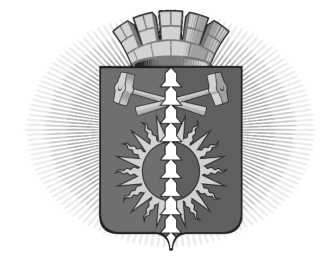 АДМИНИСТРАЦИЯ  ГОРОДСКОГО ОКРУГА ВЕРХНИЙ ТАГИЛПОСТАНОВЛЕНИЕот 30.12.2019                                                                                                        № 914г. Верхний ТагилО внесение изменений в Постановление администрации городского округа Верхний Тагил от 03.11.2016 года  № 864 «Об утверждении муниципальной программы «Развитие культуры и искусства в городском округе Верхний Тагил на 2017-2019 годы»	В соответствие с решением Думы городского округа Верхний Тагил от 14.12.2018 № 27/1 «О бюджете городского округа Верхний Тагил на 2019 год и плановый период 2020 и 2021 годов»,  в целях повышения эффективности мероприятий, проводимых в рамках муниципальной программы «Развитие культуры и искусства в городском округе Верхний Тагил на 2017-2019 годы», руководствуясь Уставом городского округа Верхний Тагил ПОСТАНОВЛЯЮ:	1. Внести в муниципальную программу «Развитие культуры и искусства в городском округе Верхний Тагил на 2017-2019 годы», утвержденную Постановлением администрации городского округа Верхний Тагил от 03.11.2016 г. № 864 «Об утверждении муниципальной программы «Развитие культуры и искусства в городском округе Верхний Тагил на 2017- 2019 годы» с изменениями, внесенными Постановлениями администрации городского округа Верхний Тагил от 25.01.2017  № 46, от 08.08.2017  № 480, от 14.08.2018  № 581, от 17.05.2019  № 310, следующие изменения:	1.1. Строку 8 «Объемы финансирования муниципальной программы по годам реализации» Паспорта программы читать в следующей редакции: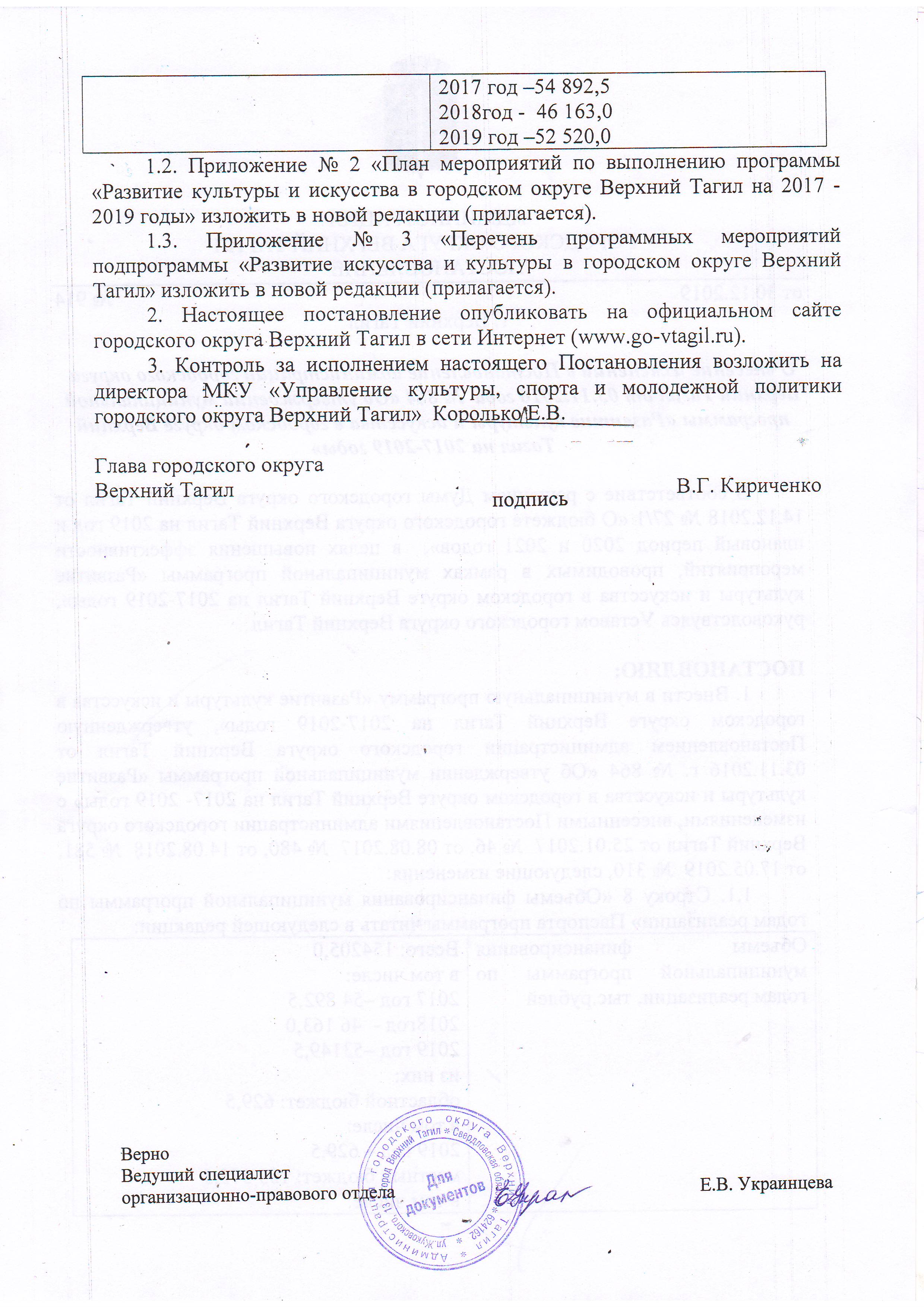 Приложение № 2к муниципальной программе «Развитие культуры и искусства в городском округе Верхний Тагил на 2017-2019 годы»ПЛАН МЕРОПРИЯТИЙ ПО ВЫПОЛНЕНИЮ ПРОГРАММЫ«Развитие культуры и искусства в  городском округе Верхний Тагил на 2017-2019 годы»Приложение № 3к муниципальной программе «Развитие культуры и искусства в городском округе Верхний Тагил на 2017-2019 годы»ПЕРЕЧЕНЬ ПРОГРАММНЫХ МЕРОПРИЯТИЙ ПОДПРОГРАММЫ «Развитие культуры и искусства в  городском округе Верхний Тагил»Объемы финансирования муниципальной программы по годам реализации, тыс.рублейВсего: 154205,0в том числе:2017 год –54 892,52018год -  46 163,02019 год –53149,5из них:областной бюджет: 629,5в том числе:2019 год – 629,5местный бюджет: 153 575,5в том числе:№ 
строкиНаименование мероприятия/ Источники расходов на финансированиеОбъем расходов на выполнение мероприятия за счет всех источников ресурсного обеспечения, тыс. рублейОбъем расходов на выполнение мероприятия за счет всех источников ресурсного обеспечения, тыс. рублейОбъем расходов на выполнение мероприятия за счет всех источников ресурсного обеспечения, тыс. рублейОбъем расходов на выполнение мероприятия за счет всех источников ресурсного обеспечения, тыс. рублейОбъем расходов на выполнение мероприятия за счет всех источников ресурсного обеспечения, тыс. рублейОбъем расходов на выполнение мероприятия за счет всех источников ресурсного обеспечения, тыс. рублейОбъем расходов на выполнение мероприятия за счет всех источников ресурсного обеспечения, тыс. рублейОбъем расходов на выполнение мероприятия за счет всех источников ресурсного обеспечения, тыс. рублейОбъем расходов на выполнение мероприятия за счет всех источников ресурсного обеспечения, тыс. рублейОбъем расходов на выполнение мероприятия за счет всех источников ресурсного обеспечения, тыс. рублейОбъем расходов на выполнение мероприятия за счет всех источников ресурсного обеспечения, тыс. рублейОбъем расходов на выполнение мероприятия за счет всех источников ресурсного обеспечения, тыс. рублейОбъем расходов на выполнение мероприятия за счет всех источников ресурсного обеспечения, тыс. рублейОбъем расходов на выполнение мероприятия за счет всех источников ресурсного обеспечения, тыс. рублейОбъем расходов на выполнение мероприятия за счет всех источников ресурсного обеспечения, тыс. рублейОбъем расходов на выполнение мероприятия за счет всех источников ресурсного обеспечения, тыс. рублейОбъем расходов на выполнение мероприятия за счет всех источников ресурсного обеспечения, тыс. рублейОбъем расходов на выполнение мероприятия за счет всех источников ресурсного обеспечения, тыс. рублейНомер строки  задач, целевых показателей,на достижение которых направленымероприятия№ 
строкиНаименование мероприятия/ Источники расходов на финансированиеВсегоВсегоВсегоВсегоВсего2017201720172017201720182018201820182018201920192019Номер строки  задач, целевых показателей,на достижение которых направленымероприятия1233333444445555566671ВСЕГО ПО МУНИЦИПАЛЬНОЙ ПРОГРАММЕ, В ТОМ ЧИСЛЕ154205,0154205,0154205,0154205,0154205,054892,554892,554892,554892,554892,546163,046163,046163,046163,046163,053149,553149,553149,5Х2федеральный бюджет------------------Х3областной бюджет629,5629,5629,5629,5629,5----------629,5629,5629,5Х4местный бюджет153575,5153575,5153575,5153575,5153575,554892,554892,554892,554892,554892,546163,046163,046163,046163,046163,052520,052520,052520,05внебюджетные источники------------------Х6Капитальные вложения------------------Х7федеральный бюджет------------------Х8областной бюджет------------------Х9местный бюджет------------------Х10внебюджетные источники------------------Х11Научно-исследовательские и опытно конструкторские работы------------------Х12федеральный бюджет------------------Х13областной бюджет------------------Х14местный бюджет------------------Х15внебюджетные источники------------------Х16Прочие нужды154205,0154205,0154205,0154205,0154205,054892,554892,554892,554892,554892,546163,046163,046163,046163,046163,053149,553149,553149,5Х17федеральный бюджет------------------Х18областной бюджет629,5629,5629,5629,5629,5----------629,5629,5629,5Х19местный бюджет153575,5153575,5153575,5153575,5153575,554892,554892,554892,554892,554892,546163,046163,046163,046163,046163,052520,052520,052520,03,4,3,5,6,7,8,9,10,11,12,13,14,15,1620внебюджетные источники------------------Х21Подпрограмма I.  «Развитие культуры и искусства в городском округе Верхний Тагил»Подпрограмма I.  «Развитие культуры и искусства в городском округе Верхний Тагил»Подпрограмма I.  «Развитие культуры и искусства в городском округе Верхний Тагил»Подпрограмма I.  «Развитие культуры и искусства в городском округе Верхний Тагил»Подпрограмма I.  «Развитие культуры и искусства в городском округе Верхний Тагил»Подпрограмма I.  «Развитие культуры и искусства в городском округе Верхний Тагил»Подпрограмма I.  «Развитие культуры и искусства в городском округе Верхний Тагил»Подпрограмма I.  «Развитие культуры и искусства в городском округе Верхний Тагил»Подпрограмма I.  «Развитие культуры и искусства в городском округе Верхний Тагил»Подпрограмма I.  «Развитие культуры и искусства в городском округе Верхний Тагил»Подпрограмма I.  «Развитие культуры и искусства в городском округе Верхний Тагил»Подпрограмма I.  «Развитие культуры и искусства в городском округе Верхний Тагил»Подпрограмма I.  «Развитие культуры и искусства в городском округе Верхний Тагил»Подпрограмма I.  «Развитие культуры и искусства в городском округе Верхний Тагил»Подпрограмма I.  «Развитие культуры и искусства в городском округе Верхний Тагил»Подпрограмма I.  «Развитие культуры и искусства в городском округе Верхний Тагил»Подпрограмма I.  «Развитие культуры и искусства в городском округе Верхний Тагил»Подпрограмма I.  «Развитие культуры и искусства в городском округе Верхний Тагил»Подпрограмма I.  «Развитие культуры и искусства в городском округе Верхний Тагил»Подпрограмма I.  «Развитие культуры и искусства в городском округе Верхний Тагил»22ВСЕГО ПО ПОДПРОГРАММЕ, В ТОМ ЧИСЛЕ153384,9153384,9153384,9153384,9153384,954614,154614,154614,154614,154614,145899,745899,745899,745899,745899,752871,152871,152871,1Х23федеральный бюджет------------------Х24областной бюджет629,5629,5629,5629,5629,5----------629,5629,5629,5Х25местный бюджет152755,4152755,4152755,4152755,4152755,454614,154614,154614,154614,154614,145899,745899,745899,745899,745899,752241,652241,652241,63,4,5,6,7,8,9,10,11,12,26внебюджетные источники------------------Х271 мероприятие:   Организация предоставления дополнительного образования детей художественно-эстетический направленности по видам искусств и реализация дополнительных предпрофессиональных общеобразовательных программ в области искусства1 мероприятие:   Организация предоставления дополнительного образования детей художественно-эстетический направленности по видам искусств и реализация дополнительных предпрофессиональных общеобразовательных программ в области искусства1 мероприятие:   Организация предоставления дополнительного образования детей художественно-эстетический направленности по видам искусств и реализация дополнительных предпрофессиональных общеобразовательных программ в области искусства1 мероприятие:   Организация предоставления дополнительного образования детей художественно-эстетический направленности по видам искусств и реализация дополнительных предпрофессиональных общеобразовательных программ в области искусства1 мероприятие:   Организация предоставления дополнительного образования детей художественно-эстетический направленности по видам искусств и реализация дополнительных предпрофессиональных общеобразовательных программ в области искусства1 мероприятие:   Организация предоставления дополнительного образования детей художественно-эстетический направленности по видам искусств и реализация дополнительных предпрофессиональных общеобразовательных программ в области искусства1 мероприятие:   Организация предоставления дополнительного образования детей художественно-эстетический направленности по видам искусств и реализация дополнительных предпрофессиональных общеобразовательных программ в области искусства1 мероприятие:   Организация предоставления дополнительного образования детей художественно-эстетический направленности по видам искусств и реализация дополнительных предпрофессиональных общеобразовательных программ в области искусства1 мероприятие:   Организация предоставления дополнительного образования детей художественно-эстетический направленности по видам искусств и реализация дополнительных предпрофессиональных общеобразовательных программ в области искусства1 мероприятие:   Организация предоставления дополнительного образования детей художественно-эстетический направленности по видам искусств и реализация дополнительных предпрофессиональных общеобразовательных программ в области искусства1 мероприятие:   Организация предоставления дополнительного образования детей художественно-эстетический направленности по видам искусств и реализация дополнительных предпрофессиональных общеобразовательных программ в области искусства1 мероприятие:   Организация предоставления дополнительного образования детей художественно-эстетический направленности по видам искусств и реализация дополнительных предпрофессиональных общеобразовательных программ в области искусства1 мероприятие:   Организация предоставления дополнительного образования детей художественно-эстетический направленности по видам искусств и реализация дополнительных предпрофессиональных общеобразовательных программ в области искусства1 мероприятие:   Организация предоставления дополнительного образования детей художественно-эстетический направленности по видам искусств и реализация дополнительных предпрофессиональных общеобразовательных программ в области искусства1 мероприятие:   Организация предоставления дополнительного образования детей художественно-эстетический направленности по видам искусств и реализация дополнительных предпрофессиональных общеобразовательных программ в области искусства1 мероприятие:   Организация предоставления дополнительного образования детей художественно-эстетический направленности по видам искусств и реализация дополнительных предпрофессиональных общеобразовательных программ в области искусства1 мероприятие:   Организация предоставления дополнительного образования детей художественно-эстетический направленности по видам искусств и реализация дополнительных предпрофессиональных общеобразовательных программ в области искусства1 мероприятие:   Организация предоставления дополнительного образования детей художественно-эстетический направленности по видам искусств и реализация дополнительных предпрофессиональных общеобразовательных программ в области искусства1 мероприятие:   Организация предоставления дополнительного образования детей художественно-эстетический направленности по видам искусств и реализация дополнительных предпрофессиональных общеобразовательных программ в области искусства1 мероприятие:   Организация предоставления дополнительного образования детей художественно-эстетический направленности по видам искусств и реализация дополнительных предпрофессиональных общеобразовательных программ в области искусства281. Капитальные вложения1. Капитальные вложения1. Капитальные вложения1. Капитальные вложения1. Капитальные вложения1. Капитальные вложения1. Капитальные вложения1. Капитальные вложения1. Капитальные вложения1. Капитальные вложения1. Капитальные вложения1. Капитальные вложения1. Капитальные вложения1. Капитальные вложения1. Капитальные вложения1. Капитальные вложения1. Капитальные вложения1. Капитальные вложения1. Капитальные вложения1. Капитальные вложения29Всего по направлению «Капитальные вложения», в том числе------------------Х30федеральный бюджет------------------Х31областной бюджет------------------Х32местный бюджет------------------Х33внебюджетные источники------------------Х342. Научно-исследовательские и опытно конструкторские работы2. Научно-исследовательские и опытно конструкторские работы2. Научно-исследовательские и опытно конструкторские работы2. Научно-исследовательские и опытно конструкторские работы2. Научно-исследовательские и опытно конструкторские работы2. Научно-исследовательские и опытно конструкторские работы2. Научно-исследовательские и опытно конструкторские работы2. Научно-исследовательские и опытно конструкторские работы2. Научно-исследовательские и опытно конструкторские работы2. Научно-исследовательские и опытно конструкторские работы2. Научно-исследовательские и опытно конструкторские работы2. Научно-исследовательские и опытно конструкторские работы2. Научно-исследовательские и опытно конструкторские работы2. Научно-исследовательские и опытно конструкторские работы2. Научно-исследовательские и опытно конструкторские работы2. Научно-исследовательские и опытно конструкторские работы2. Научно-исследовательские и опытно конструкторские работы2. Научно-исследовательские и опытно конструкторские работы2. Научно-исследовательские и опытно конструкторские работы2. Научно-исследовательские и опытно конструкторские работы35Всего по направлению «Научно-исследовательские и опытно конструкторские работы», в том числе------------------Х36федеральный бюджет------------------Х37областной бюджет------------------Х38местный бюджет------------------Х39внебюджетные источники------------------Х403. Прочие нужды3. Прочие нужды3. Прочие нужды3. Прочие нужды3. Прочие нужды3. Прочие нужды3. Прочие нужды3. Прочие нужды3. Прочие нужды3. Прочие нужды3. Прочие нужды3. Прочие нужды3. Прочие нужды3. Прочие нужды3. Прочие нужды3. Прочие нужды3. Прочие нужды3. Прочие нужды3. Прочие нужды3. Прочие нужды41Всего по направлению «Прочие нужды», в том числе42976,142976,142976,142976,142976,113959,913959,913959,913959,913959,912655,912655,912655,912655,912655,916360,316360,316360,3Х42федеральный бюджет------------------Х43областной бюджет------------------Х44местный бюджет42976,142976,142976,142976,142976,113959,913959,913959,913959,913959,912655,912655,912655,912655,912655,916360,316360,316360,33,4,545внебюджетные источники------------------Х462 мероприятие:    Осуществление библиотечного, библиографического и информационного обслуживания пользователей библиотеки, работа по формированию и учету фондов библиотеки, работа по библиографической обработке документов и организации электронных и карточных каталогов2 мероприятие:    Осуществление библиотечного, библиографического и информационного обслуживания пользователей библиотеки, работа по формированию и учету фондов библиотеки, работа по библиографической обработке документов и организации электронных и карточных каталогов2 мероприятие:    Осуществление библиотечного, библиографического и информационного обслуживания пользователей библиотеки, работа по формированию и учету фондов библиотеки, работа по библиографической обработке документов и организации электронных и карточных каталогов2 мероприятие:    Осуществление библиотечного, библиографического и информационного обслуживания пользователей библиотеки, работа по формированию и учету фондов библиотеки, работа по библиографической обработке документов и организации электронных и карточных каталогов2 мероприятие:    Осуществление библиотечного, библиографического и информационного обслуживания пользователей библиотеки, работа по формированию и учету фондов библиотеки, работа по библиографической обработке документов и организации электронных и карточных каталогов2 мероприятие:    Осуществление библиотечного, библиографического и информационного обслуживания пользователей библиотеки, работа по формированию и учету фондов библиотеки, работа по библиографической обработке документов и организации электронных и карточных каталогов2 мероприятие:    Осуществление библиотечного, библиографического и информационного обслуживания пользователей библиотеки, работа по формированию и учету фондов библиотеки, работа по библиографической обработке документов и организации электронных и карточных каталогов2 мероприятие:    Осуществление библиотечного, библиографического и информационного обслуживания пользователей библиотеки, работа по формированию и учету фондов библиотеки, работа по библиографической обработке документов и организации электронных и карточных каталогов2 мероприятие:    Осуществление библиотечного, библиографического и информационного обслуживания пользователей библиотеки, работа по формированию и учету фондов библиотеки, работа по библиографической обработке документов и организации электронных и карточных каталогов2 мероприятие:    Осуществление библиотечного, библиографического и информационного обслуживания пользователей библиотеки, работа по формированию и учету фондов библиотеки, работа по библиографической обработке документов и организации электронных и карточных каталогов2 мероприятие:    Осуществление библиотечного, библиографического и информационного обслуживания пользователей библиотеки, работа по формированию и учету фондов библиотеки, работа по библиографической обработке документов и организации электронных и карточных каталогов2 мероприятие:    Осуществление библиотечного, библиографического и информационного обслуживания пользователей библиотеки, работа по формированию и учету фондов библиотеки, работа по библиографической обработке документов и организации электронных и карточных каталогов2 мероприятие:    Осуществление библиотечного, библиографического и информационного обслуживания пользователей библиотеки, работа по формированию и учету фондов библиотеки, работа по библиографической обработке документов и организации электронных и карточных каталогов2 мероприятие:    Осуществление библиотечного, библиографического и информационного обслуживания пользователей библиотеки, работа по формированию и учету фондов библиотеки, работа по библиографической обработке документов и организации электронных и карточных каталогов2 мероприятие:    Осуществление библиотечного, библиографического и информационного обслуживания пользователей библиотеки, работа по формированию и учету фондов библиотеки, работа по библиографической обработке документов и организации электронных и карточных каталогов2 мероприятие:    Осуществление библиотечного, библиографического и информационного обслуживания пользователей библиотеки, работа по формированию и учету фондов библиотеки, работа по библиографической обработке документов и организации электронных и карточных каталогов2 мероприятие:    Осуществление библиотечного, библиографического и информационного обслуживания пользователей библиотеки, работа по формированию и учету фондов библиотеки, работа по библиографической обработке документов и организации электронных и карточных каталогов2 мероприятие:    Осуществление библиотечного, библиографического и информационного обслуживания пользователей библиотеки, работа по формированию и учету фондов библиотеки, работа по библиографической обработке документов и организации электронных и карточных каталогов2 мероприятие:    Осуществление библиотечного, библиографического и информационного обслуживания пользователей библиотеки, работа по формированию и учету фондов библиотеки, работа по библиографической обработке документов и организации электронных и карточных каталогов2 мероприятие:    Осуществление библиотечного, библиографического и информационного обслуживания пользователей библиотеки, работа по формированию и учету фондов библиотеки, работа по библиографической обработке документов и организации электронных и карточных каталогов471. Капитальные вложения1. Капитальные вложения1. Капитальные вложения1. Капитальные вложения1. Капитальные вложения1. Капитальные вложения1. Капитальные вложения1. Капитальные вложения1. Капитальные вложения1. Капитальные вложения1. Капитальные вложения1. Капитальные вложения1. Капитальные вложения1. Капитальные вложения1. Капитальные вложения1. Капитальные вложения1. Капитальные вложения1. Капитальные вложения1. Капитальные вложения1. Капитальные вложения48Всего по направлению «Капитальные вложения», в том числе------------------Х49федеральный бюджет------------------Х50областной бюджет------------------Х51местный бюджет------------------Х52внебюджетные источники------------------Х532. Научно-исследовательские и опытно конструкторские работы2. Научно-исследовательские и опытно конструкторские работы2. Научно-исследовательские и опытно конструкторские работы2. Научно-исследовательские и опытно конструкторские работы2. Научно-исследовательские и опытно конструкторские работы2. Научно-исследовательские и опытно конструкторские работы2. Научно-исследовательские и опытно конструкторские работы2. Научно-исследовательские и опытно конструкторские работы2. Научно-исследовательские и опытно конструкторские работы2. Научно-исследовательские и опытно конструкторские работы2. Научно-исследовательские и опытно конструкторские работы2. Научно-исследовательские и опытно конструкторские работы2. Научно-исследовательские и опытно конструкторские работы2. Научно-исследовательские и опытно конструкторские работы2. Научно-исследовательские и опытно конструкторские работы2. Научно-исследовательские и опытно конструкторские работы2. Научно-исследовательские и опытно конструкторские работы2. Научно-исследовательские и опытно конструкторские работы2. Научно-исследовательские и опытно конструкторские работы2. Научно-исследовательские и опытно конструкторские работы54Всего по направлению «Научно-исследовательские и опытно конструкторские работы», в том числе------------------Х55федеральный бюджет------------------Х56областной бюджет------------------Х57местный бюджет------------------Х58внебюджетные источники------------------Х593. Прочие нужды3. Прочие нужды3. Прочие нужды3. Прочие нужды3. Прочие нужды3. Прочие нужды3. Прочие нужды3. Прочие нужды3. Прочие нужды3. Прочие нужды3. Прочие нужды3. Прочие нужды3. Прочие нужды3. Прочие нужды3. Прочие нужды3. Прочие нужды3. Прочие нужды3. Прочие нужды3. Прочие нужды3. Прочие нужды60Всего по направлению «Прочие нужды», в том числе12946,412946,412946,412946,412946,43832,13832,13832,13832,13832,14312,84312,84312,84312,84312,84801,54801,54801,5Х61федеральный бюджет------------------Х62областной бюджет------------------Х63местный бюджет12946,412946,412946,412946,412946,43832,13832,13832,13832,13832,14312,84312,84312,84312,84312,84801,54801,54801,56,7,864внебюджетные источники------------------Х3 мероприятие:   Публикация музейных предметов, музейных коллекций путем публичного показа, воспроизведение в печатных изданиях, на электронных и других видах носителей, в том числе в виртуальном режиме, организация обслуживания посетителей музея, формирование и учет музейного фонда3 мероприятие:   Публикация музейных предметов, музейных коллекций путем публичного показа, воспроизведение в печатных изданиях, на электронных и других видах носителей, в том числе в виртуальном режиме, организация обслуживания посетителей музея, формирование и учет музейного фонда3 мероприятие:   Публикация музейных предметов, музейных коллекций путем публичного показа, воспроизведение в печатных изданиях, на электронных и других видах носителей, в том числе в виртуальном режиме, организация обслуживания посетителей музея, формирование и учет музейного фонда3 мероприятие:   Публикация музейных предметов, музейных коллекций путем публичного показа, воспроизведение в печатных изданиях, на электронных и других видах носителей, в том числе в виртуальном режиме, организация обслуживания посетителей музея, формирование и учет музейного фонда3 мероприятие:   Публикация музейных предметов, музейных коллекций путем публичного показа, воспроизведение в печатных изданиях, на электронных и других видах носителей, в том числе в виртуальном режиме, организация обслуживания посетителей музея, формирование и учет музейного фонда3 мероприятие:   Публикация музейных предметов, музейных коллекций путем публичного показа, воспроизведение в печатных изданиях, на электронных и других видах носителей, в том числе в виртуальном режиме, организация обслуживания посетителей музея, формирование и учет музейного фонда3 мероприятие:   Публикация музейных предметов, музейных коллекций путем публичного показа, воспроизведение в печатных изданиях, на электронных и других видах носителей, в том числе в виртуальном режиме, организация обслуживания посетителей музея, формирование и учет музейного фонда3 мероприятие:   Публикация музейных предметов, музейных коллекций путем публичного показа, воспроизведение в печатных изданиях, на электронных и других видах носителей, в том числе в виртуальном режиме, организация обслуживания посетителей музея, формирование и учет музейного фонда3 мероприятие:   Публикация музейных предметов, музейных коллекций путем публичного показа, воспроизведение в печатных изданиях, на электронных и других видах носителей, в том числе в виртуальном режиме, организация обслуживания посетителей музея, формирование и учет музейного фонда3 мероприятие:   Публикация музейных предметов, музейных коллекций путем публичного показа, воспроизведение в печатных изданиях, на электронных и других видах носителей, в том числе в виртуальном режиме, организация обслуживания посетителей музея, формирование и учет музейного фонда3 мероприятие:   Публикация музейных предметов, музейных коллекций путем публичного показа, воспроизведение в печатных изданиях, на электронных и других видах носителей, в том числе в виртуальном режиме, организация обслуживания посетителей музея, формирование и учет музейного фонда3 мероприятие:   Публикация музейных предметов, музейных коллекций путем публичного показа, воспроизведение в печатных изданиях, на электронных и других видах носителей, в том числе в виртуальном режиме, организация обслуживания посетителей музея, формирование и учет музейного фонда3 мероприятие:   Публикация музейных предметов, музейных коллекций путем публичного показа, воспроизведение в печатных изданиях, на электронных и других видах носителей, в том числе в виртуальном режиме, организация обслуживания посетителей музея, формирование и учет музейного фонда3 мероприятие:   Публикация музейных предметов, музейных коллекций путем публичного показа, воспроизведение в печатных изданиях, на электронных и других видах носителей, в том числе в виртуальном режиме, организация обслуживания посетителей музея, формирование и учет музейного фонда3 мероприятие:   Публикация музейных предметов, музейных коллекций путем публичного показа, воспроизведение в печатных изданиях, на электронных и других видах носителей, в том числе в виртуальном режиме, организация обслуживания посетителей музея, формирование и учет музейного фонда3 мероприятие:   Публикация музейных предметов, музейных коллекций путем публичного показа, воспроизведение в печатных изданиях, на электронных и других видах носителей, в том числе в виртуальном режиме, организация обслуживания посетителей музея, формирование и учет музейного фонда3 мероприятие:   Публикация музейных предметов, музейных коллекций путем публичного показа, воспроизведение в печатных изданиях, на электронных и других видах носителей, в том числе в виртуальном режиме, организация обслуживания посетителей музея, формирование и учет музейного фонда3 мероприятие:   Публикация музейных предметов, музейных коллекций путем публичного показа, воспроизведение в печатных изданиях, на электронных и других видах носителей, в том числе в виртуальном режиме, организация обслуживания посетителей музея, формирование и учет музейного фонда3 мероприятие:   Публикация музейных предметов, музейных коллекций путем публичного показа, воспроизведение в печатных изданиях, на электронных и других видах носителей, в том числе в виртуальном режиме, организация обслуживания посетителей музея, формирование и учет музейного фонда3 мероприятие:   Публикация музейных предметов, музейных коллекций путем публичного показа, воспроизведение в печатных изданиях, на электронных и других видах носителей, в том числе в виртуальном режиме, организация обслуживания посетителей музея, формирование и учет музейного фонда651. Капитальные вложения1. Капитальные вложения1. Капитальные вложения1. Капитальные вложения1. Капитальные вложения1. Капитальные вложения1. Капитальные вложения1. Капитальные вложения1. Капитальные вложения1. Капитальные вложения1. Капитальные вложения1. Капитальные вложения1. Капитальные вложения1. Капитальные вложения1. Капитальные вложения1. Капитальные вложения1. Капитальные вложения1. Капитальные вложения1. Капитальные вложения1. Капитальные вложения66Всего по направлению «Капитальные вложения», в том числе------------------Х67федеральный бюджет------------------Х68областной бюджет------------------Х69местный бюджет------------------Х70внебюджетные источники------------------Х712. Научно-исследовательские и опытно конструкторские работы2. Научно-исследовательские и опытно конструкторские работы2. Научно-исследовательские и опытно конструкторские работы2. Научно-исследовательские и опытно конструкторские работы2. Научно-исследовательские и опытно конструкторские работы2. Научно-исследовательские и опытно конструкторские работы2. Научно-исследовательские и опытно конструкторские работы2. Научно-исследовательские и опытно конструкторские работы2. Научно-исследовательские и опытно конструкторские работы2. Научно-исследовательские и опытно конструкторские работы2. Научно-исследовательские и опытно конструкторские работы2. Научно-исследовательские и опытно конструкторские работы2. Научно-исследовательские и опытно конструкторские работы2. Научно-исследовательские и опытно конструкторские работы2. Научно-исследовательские и опытно конструкторские работы2. Научно-исследовательские и опытно конструкторские работы2. Научно-исследовательские и опытно конструкторские работы2. Научно-исследовательские и опытно конструкторские работы2. Научно-исследовательские и опытно конструкторские работы2. Научно-исследовательские и опытно конструкторские работы72Всего по направлению «Научно-исследовательские и опытно конструкторские работы», в том числе------------------Х73федеральный бюджет------------------Х74областной бюджет------------------Х75местный бюджет------------------Х76внебюджетные источники------------------Х773. Прочие нужды3. Прочие нужды3. Прочие нужды3. Прочие нужды3. Прочие нужды3. Прочие нужды3. Прочие нужды3. Прочие нужды3. Прочие нужды3. Прочие нужды3. Прочие нужды3. Прочие нужды3. Прочие нужды3. Прочие нужды3. Прочие нужды3. Прочие нужды3. Прочие нужды3. Прочие нужды3. Прочие нужды3. Прочие нужды78Всего по направлению «Прочие нужды», в том числе9202,99202,99202,99202,99202,92836,92836,92836,92836,92836,92876,62876,62876,62876,62876,63489,43489,43489,4Х79федеральный бюджет------------------Х80областной бюджет------------------Х81местный бюджет9202,99202,99202,99202,99202,92836,92836,92836,92836,92836,92876,62876,62876,62876,62876,63489,43489,43489,49,1082внебюджетные источники------------------Х834 мероприятие:   Показ концертов и концертных программ, иных зрелищных мероприятий, в том числе в режиме удаленного доступа4 мероприятие:   Показ концертов и концертных программ, иных зрелищных мероприятий, в том числе в режиме удаленного доступа4 мероприятие:   Показ концертов и концертных программ, иных зрелищных мероприятий, в том числе в режиме удаленного доступа4 мероприятие:   Показ концертов и концертных программ, иных зрелищных мероприятий, в том числе в режиме удаленного доступа4 мероприятие:   Показ концертов и концертных программ, иных зрелищных мероприятий, в том числе в режиме удаленного доступа4 мероприятие:   Показ концертов и концертных программ, иных зрелищных мероприятий, в том числе в режиме удаленного доступа4 мероприятие:   Показ концертов и концертных программ, иных зрелищных мероприятий, в том числе в режиме удаленного доступа4 мероприятие:   Показ концертов и концертных программ, иных зрелищных мероприятий, в том числе в режиме удаленного доступа4 мероприятие:   Показ концертов и концертных программ, иных зрелищных мероприятий, в том числе в режиме удаленного доступа4 мероприятие:   Показ концертов и концертных программ, иных зрелищных мероприятий, в том числе в режиме удаленного доступа4 мероприятие:   Показ концертов и концертных программ, иных зрелищных мероприятий, в том числе в режиме удаленного доступа4 мероприятие:   Показ концертов и концертных программ, иных зрелищных мероприятий, в том числе в режиме удаленного доступа4 мероприятие:   Показ концертов и концертных программ, иных зрелищных мероприятий, в том числе в режиме удаленного доступа4 мероприятие:   Показ концертов и концертных программ, иных зрелищных мероприятий, в том числе в режиме удаленного доступа4 мероприятие:   Показ концертов и концертных программ, иных зрелищных мероприятий, в том числе в режиме удаленного доступа4 мероприятие:   Показ концертов и концертных программ, иных зрелищных мероприятий, в том числе в режиме удаленного доступа4 мероприятие:   Показ концертов и концертных программ, иных зрелищных мероприятий, в том числе в режиме удаленного доступа4 мероприятие:   Показ концертов и концертных программ, иных зрелищных мероприятий, в том числе в режиме удаленного доступа4 мероприятие:   Показ концертов и концертных программ, иных зрелищных мероприятий, в том числе в режиме удаленного доступа4 мероприятие:   Показ концертов и концертных программ, иных зрелищных мероприятий, в том числе в режиме удаленного доступа841. Капитальные вложения1. Капитальные вложения1. Капитальные вложения1. Капитальные вложения1. Капитальные вложения1. Капитальные вложения1. Капитальные вложения1. Капитальные вложения1. Капитальные вложения1. Капитальные вложения1. Капитальные вложения1. Капитальные вложения1. Капитальные вложения1. Капитальные вложения1. Капитальные вложения1. Капитальные вложения1. Капитальные вложения1. Капитальные вложения1. Капитальные вложения1. Капитальные вложения85Всего по направлению «Капитальные вложения», в том числе------------------Х86федеральный бюджет------------------Х87областной бюджет------------------Х88местный бюджет------------------Х89внебюджетные источники------------------Х902. Научно-исследовательские и опытно конструкторские работы2. Научно-исследовательские и опытно конструкторские работы2. Научно-исследовательские и опытно конструкторские работы2. Научно-исследовательские и опытно конструкторские работы2. Научно-исследовательские и опытно конструкторские работы2. Научно-исследовательские и опытно конструкторские работы2. Научно-исследовательские и опытно конструкторские работы2. Научно-исследовательские и опытно конструкторские работы2. Научно-исследовательские и опытно конструкторские работы2. Научно-исследовательские и опытно конструкторские работы2. Научно-исследовательские и опытно конструкторские работы2. Научно-исследовательские и опытно конструкторские работы2. Научно-исследовательские и опытно конструкторские работы2. Научно-исследовательские и опытно конструкторские работы2. Научно-исследовательские и опытно конструкторские работы2. Научно-исследовательские и опытно конструкторские работы2. Научно-исследовательские и опытно конструкторские работы2. Научно-исследовательские и опытно конструкторские работы2. Научно-исследовательские и опытно конструкторские работы2. Научно-исследовательские и опытно конструкторские работы91Всего по направлению «Научно-исследовательские и опытно конструкторские работы», в том числе------------------Х92федеральный бюджет------------------Х93областной бюджет------------------Х94местный бюджет------------------Х95внебюджетные источники------------------Х963. Прочие нужды3. Прочие нужды3. Прочие нужды3. Прочие нужды3. Прочие нужды3. Прочие нужды3. Прочие нужды3. Прочие нужды3. Прочие нужды3. Прочие нужды3. Прочие нужды3. Прочие нужды3. Прочие нужды3. Прочие нужды3. Прочие нужды3. Прочие нужды3. Прочие нужды3. Прочие нужды3. Прочие нужды3. Прочие нужды97Всего по направлению «Прочие нужды», в том числе25053,125053,125053,125053,125053,17474,57474,57474,57474,57474,57983,47983,47983,47983,47983,49595,29595,29595,2Х98федеральный бюджет------------------Х99областной бюджет------------------Х100местный бюджет25053,125053,125053,125053,125053,17474,57474,57474,57474,57474,57983,47983,47983,47983,47983,49595,29595,29595,211,12101внебюджетные источники------------------Х1025 мероприятие:    Показ концертов и концертных программ, иных зрелищных мероприятий, в том числе в режиме удаленного доступа, осуществление библиотечного, библиографического и информационного обслуживания пользователей библиотеки, обеспечение доступа к закрытым спортивным объектам для свободного пользования в течение ограниченного времени, формирование и учет фондов библиотеки, организация деятельности клубных формирований5 мероприятие:    Показ концертов и концертных программ, иных зрелищных мероприятий, в том числе в режиме удаленного доступа, осуществление библиотечного, библиографического и информационного обслуживания пользователей библиотеки, обеспечение доступа к закрытым спортивным объектам для свободного пользования в течение ограниченного времени, формирование и учет фондов библиотеки, организация деятельности клубных формирований5 мероприятие:    Показ концертов и концертных программ, иных зрелищных мероприятий, в том числе в режиме удаленного доступа, осуществление библиотечного, библиографического и информационного обслуживания пользователей библиотеки, обеспечение доступа к закрытым спортивным объектам для свободного пользования в течение ограниченного времени, формирование и учет фондов библиотеки, организация деятельности клубных формирований5 мероприятие:    Показ концертов и концертных программ, иных зрелищных мероприятий, в том числе в режиме удаленного доступа, осуществление библиотечного, библиографического и информационного обслуживания пользователей библиотеки, обеспечение доступа к закрытым спортивным объектам для свободного пользования в течение ограниченного времени, формирование и учет фондов библиотеки, организация деятельности клубных формирований5 мероприятие:    Показ концертов и концертных программ, иных зрелищных мероприятий, в том числе в режиме удаленного доступа, осуществление библиотечного, библиографического и информационного обслуживания пользователей библиотеки, обеспечение доступа к закрытым спортивным объектам для свободного пользования в течение ограниченного времени, формирование и учет фондов библиотеки, организация деятельности клубных формирований5 мероприятие:    Показ концертов и концертных программ, иных зрелищных мероприятий, в том числе в режиме удаленного доступа, осуществление библиотечного, библиографического и информационного обслуживания пользователей библиотеки, обеспечение доступа к закрытым спортивным объектам для свободного пользования в течение ограниченного времени, формирование и учет фондов библиотеки, организация деятельности клубных формирований5 мероприятие:    Показ концертов и концертных программ, иных зрелищных мероприятий, в том числе в режиме удаленного доступа, осуществление библиотечного, библиографического и информационного обслуживания пользователей библиотеки, обеспечение доступа к закрытым спортивным объектам для свободного пользования в течение ограниченного времени, формирование и учет фондов библиотеки, организация деятельности клубных формирований5 мероприятие:    Показ концертов и концертных программ, иных зрелищных мероприятий, в том числе в режиме удаленного доступа, осуществление библиотечного, библиографического и информационного обслуживания пользователей библиотеки, обеспечение доступа к закрытым спортивным объектам для свободного пользования в течение ограниченного времени, формирование и учет фондов библиотеки, организация деятельности клубных формирований5 мероприятие:    Показ концертов и концертных программ, иных зрелищных мероприятий, в том числе в режиме удаленного доступа, осуществление библиотечного, библиографического и информационного обслуживания пользователей библиотеки, обеспечение доступа к закрытым спортивным объектам для свободного пользования в течение ограниченного времени, формирование и учет фондов библиотеки, организация деятельности клубных формирований5 мероприятие:    Показ концертов и концертных программ, иных зрелищных мероприятий, в том числе в режиме удаленного доступа, осуществление библиотечного, библиографического и информационного обслуживания пользователей библиотеки, обеспечение доступа к закрытым спортивным объектам для свободного пользования в течение ограниченного времени, формирование и учет фондов библиотеки, организация деятельности клубных формирований5 мероприятие:    Показ концертов и концертных программ, иных зрелищных мероприятий, в том числе в режиме удаленного доступа, осуществление библиотечного, библиографического и информационного обслуживания пользователей библиотеки, обеспечение доступа к закрытым спортивным объектам для свободного пользования в течение ограниченного времени, формирование и учет фондов библиотеки, организация деятельности клубных формирований5 мероприятие:    Показ концертов и концертных программ, иных зрелищных мероприятий, в том числе в режиме удаленного доступа, осуществление библиотечного, библиографического и информационного обслуживания пользователей библиотеки, обеспечение доступа к закрытым спортивным объектам для свободного пользования в течение ограниченного времени, формирование и учет фондов библиотеки, организация деятельности клубных формирований5 мероприятие:    Показ концертов и концертных программ, иных зрелищных мероприятий, в том числе в режиме удаленного доступа, осуществление библиотечного, библиографического и информационного обслуживания пользователей библиотеки, обеспечение доступа к закрытым спортивным объектам для свободного пользования в течение ограниченного времени, формирование и учет фондов библиотеки, организация деятельности клубных формирований5 мероприятие:    Показ концертов и концертных программ, иных зрелищных мероприятий, в том числе в режиме удаленного доступа, осуществление библиотечного, библиографического и информационного обслуживания пользователей библиотеки, обеспечение доступа к закрытым спортивным объектам для свободного пользования в течение ограниченного времени, формирование и учет фондов библиотеки, организация деятельности клубных формирований5 мероприятие:    Показ концертов и концертных программ, иных зрелищных мероприятий, в том числе в режиме удаленного доступа, осуществление библиотечного, библиографического и информационного обслуживания пользователей библиотеки, обеспечение доступа к закрытым спортивным объектам для свободного пользования в течение ограниченного времени, формирование и учет фондов библиотеки, организация деятельности клубных формирований5 мероприятие:    Показ концертов и концертных программ, иных зрелищных мероприятий, в том числе в режиме удаленного доступа, осуществление библиотечного, библиографического и информационного обслуживания пользователей библиотеки, обеспечение доступа к закрытым спортивным объектам для свободного пользования в течение ограниченного времени, формирование и учет фондов библиотеки, организация деятельности клубных формирований5 мероприятие:    Показ концертов и концертных программ, иных зрелищных мероприятий, в том числе в режиме удаленного доступа, осуществление библиотечного, библиографического и информационного обслуживания пользователей библиотеки, обеспечение доступа к закрытым спортивным объектам для свободного пользования в течение ограниченного времени, формирование и учет фондов библиотеки, организация деятельности клубных формирований5 мероприятие:    Показ концертов и концертных программ, иных зрелищных мероприятий, в том числе в режиме удаленного доступа, осуществление библиотечного, библиографического и информационного обслуживания пользователей библиотеки, обеспечение доступа к закрытым спортивным объектам для свободного пользования в течение ограниченного времени, формирование и учет фондов библиотеки, организация деятельности клубных формирований5 мероприятие:    Показ концертов и концертных программ, иных зрелищных мероприятий, в том числе в режиме удаленного доступа, осуществление библиотечного, библиографического и информационного обслуживания пользователей библиотеки, обеспечение доступа к закрытым спортивным объектам для свободного пользования в течение ограниченного времени, формирование и учет фондов библиотеки, организация деятельности клубных формирований5 мероприятие:    Показ концертов и концертных программ, иных зрелищных мероприятий, в том числе в режиме удаленного доступа, осуществление библиотечного, библиографического и информационного обслуживания пользователей библиотеки, обеспечение доступа к закрытым спортивным объектам для свободного пользования в течение ограниченного времени, формирование и учет фондов библиотеки, организация деятельности клубных формирований1031. Капитальные вложения104Всего по направлению «Капитальные вложения», в том числе------------------Х105федеральный бюджет------------------Х106областной бюджет------------------Х107местный бюджет------------------Х108внебюджетные источники------------------Х1092. Научно-исследовательские и опытно конструкторские работы110Всего по направлению «Научно-исследовательские и опытно конструкторские х работы», в том числе------------------Х111федеральный бюджет------------------Х112областной бюджет------------------Х113местный бюджет------------------Х114внебюджетные источники------------------Х1153. Прочие нужды116Всего по направлению «Прочие нужды», в том числе16314,416314,416314,416314,416314,44923,04923,04923,04923,04923,05257,05257,05257,05257,05257,06134,46134,46134,4Х117федеральный бюджет------------------Х118областной бюджет------------------Х119местный бюджет16314,416314,416314,416314,416314,44923,04923,04923,04923,04923,05257,05257,05257,05257,05257,06134,46134,46134,46,7,8,11,12120внебюджетные источники------------------Х1216 мероприятие:    Организация и проведение мероприятий  в сфере культуры и искусства6 мероприятие:    Организация и проведение мероприятий  в сфере культуры и искусства6 мероприятие:    Организация и проведение мероприятий  в сфере культуры и искусства6 мероприятие:    Организация и проведение мероприятий  в сфере культуры и искусства6 мероприятие:    Организация и проведение мероприятий  в сфере культуры и искусства6 мероприятие:    Организация и проведение мероприятий  в сфере культуры и искусства6 мероприятие:    Организация и проведение мероприятий  в сфере культуры и искусства6 мероприятие:    Организация и проведение мероприятий  в сфере культуры и искусства6 мероприятие:    Организация и проведение мероприятий  в сфере культуры и искусства6 мероприятие:    Организация и проведение мероприятий  в сфере культуры и искусства6 мероприятие:    Организация и проведение мероприятий  в сфере культуры и искусства6 мероприятие:    Организация и проведение мероприятий  в сфере культуры и искусства6 мероприятие:    Организация и проведение мероприятий  в сфере культуры и искусства6 мероприятие:    Организация и проведение мероприятий  в сфере культуры и искусства6 мероприятие:    Организация и проведение мероприятий  в сфере культуры и искусства6 мероприятие:    Организация и проведение мероприятий  в сфере культуры и искусства6 мероприятие:    Организация и проведение мероприятий  в сфере культуры и искусства6 мероприятие:    Организация и проведение мероприятий  в сфере культуры и искусства6 мероприятие:    Организация и проведение мероприятий  в сфере культуры и искусства6 мероприятие:    Организация и проведение мероприятий  в сфере культуры и искусства1221. Капитальные вложения1. Капитальные вложения1. Капитальные вложения1. Капитальные вложения1. Капитальные вложения1. Капитальные вложения1. Капитальные вложения1. Капитальные вложения1. Капитальные вложения1. Капитальные вложения1. Капитальные вложения1. Капитальные вложения1. Капитальные вложения1. Капитальные вложения1. Капитальные вложения1. Капитальные вложения1. Капитальные вложения1. Капитальные вложения1. Капитальные вложения1. Капитальные вложения123Всего по направлению «Капитальные вложения», в том числе------------------Х124федеральный бюджет------------------Х125областной бюджет------------------Х126местный бюджет------------------Х127внебюджетные источники------------------Х1282. Научно-исследовательские и опытно конструкторские работы2. Научно-исследовательские и опытно конструкторские работы2. Научно-исследовательские и опытно конструкторские работы2. Научно-исследовательские и опытно конструкторские работы2. Научно-исследовательские и опытно конструкторские работы2. Научно-исследовательские и опытно конструкторские работы2. Научно-исследовательские и опытно конструкторские работы2. Научно-исследовательские и опытно конструкторские работы2. Научно-исследовательские и опытно конструкторские работы2. Научно-исследовательские и опытно конструкторские работы2. Научно-исследовательские и опытно конструкторские работы2. Научно-исследовательские и опытно конструкторские работы2. Научно-исследовательские и опытно конструкторские работы2. Научно-исследовательские и опытно конструкторские работы2. Научно-исследовательские и опытно конструкторские работы2. Научно-исследовательские и опытно конструкторские работы2. Научно-исследовательские и опытно конструкторские работы2. Научно-исследовательские и опытно конструкторские работы2. Научно-исследовательские и опытно конструкторские работы2. Научно-исследовательские и опытно конструкторские работы129Всего по направлению «Научно-исследовательские и опытно конструкторские работы», в том числе------------------Х130федеральный бюджет------------------Х131областной бюджет------------------Х132местный бюджет------------------Х133внебюджетные источники------------------Х1343. Прочие нужды3. Прочие нужды3. Прочие нужды3. Прочие нужды3. Прочие нужды3. Прочие нужды3. Прочие нужды3. Прочие нужды3. Прочие нужды3. Прочие нужды3. Прочие нужды3. Прочие нужды3. Прочие нужды3. Прочие нужды3. Прочие нужды3. Прочие нужды3. Прочие нужды3. Прочие нужды3. Прочие нужды3. Прочие нужды135Всего по направлению «Прочие нужды», в том числе3916,13916,13916,13916,13916,1426,5426,5426,5426,5426,52837,12837,12837,12837,12837,1652,5652,5652,5Х136федеральный бюджет------------------Х137областной бюджет------------------Х138местный бюджет3916,13916,13916,13916,13916,1426,5426,5426,5426,5426,52837,12837,12837,12837,12837,1652,5652,5652,511,12139внебюджетные источники------------------Х1407 мероприятие:   Организационное, методическое и информационное обеспечение исполнения полномочий по решению вопросов местного значения в сфере культуры7 мероприятие:   Организационное, методическое и информационное обеспечение исполнения полномочий по решению вопросов местного значения в сфере культуры7 мероприятие:   Организационное, методическое и информационное обеспечение исполнения полномочий по решению вопросов местного значения в сфере культуры7 мероприятие:   Организационное, методическое и информационное обеспечение исполнения полномочий по решению вопросов местного значения в сфере культуры7 мероприятие:   Организационное, методическое и информационное обеспечение исполнения полномочий по решению вопросов местного значения в сфере культуры7 мероприятие:   Организационное, методическое и информационное обеспечение исполнения полномочий по решению вопросов местного значения в сфере культуры7 мероприятие:   Организационное, методическое и информационное обеспечение исполнения полномочий по решению вопросов местного значения в сфере культуры7 мероприятие:   Организационное, методическое и информационное обеспечение исполнения полномочий по решению вопросов местного значения в сфере культуры7 мероприятие:   Организационное, методическое и информационное обеспечение исполнения полномочий по решению вопросов местного значения в сфере культуры7 мероприятие:   Организационное, методическое и информационное обеспечение исполнения полномочий по решению вопросов местного значения в сфере культуры7 мероприятие:   Организационное, методическое и информационное обеспечение исполнения полномочий по решению вопросов местного значения в сфере культуры7 мероприятие:   Организационное, методическое и информационное обеспечение исполнения полномочий по решению вопросов местного значения в сфере культуры7 мероприятие:   Организационное, методическое и информационное обеспечение исполнения полномочий по решению вопросов местного значения в сфере культуры7 мероприятие:   Организационное, методическое и информационное обеспечение исполнения полномочий по решению вопросов местного значения в сфере культуры7 мероприятие:   Организационное, методическое и информационное обеспечение исполнения полномочий по решению вопросов местного значения в сфере культуры7 мероприятие:   Организационное, методическое и информационное обеспечение исполнения полномочий по решению вопросов местного значения в сфере культуры7 мероприятие:   Организационное, методическое и информационное обеспечение исполнения полномочий по решению вопросов местного значения в сфере культуры7 мероприятие:   Организационное, методическое и информационное обеспечение исполнения полномочий по решению вопросов местного значения в сфере культуры7 мероприятие:   Организационное, методическое и информационное обеспечение исполнения полномочий по решению вопросов местного значения в сфере культуры7 мероприятие:   Организационное, методическое и информационное обеспечение исполнения полномочий по решению вопросов местного значения в сфере культуры1411. Капитальные вложения1. Капитальные вложения1. Капитальные вложения1. Капитальные вложения1. Капитальные вложения1. Капитальные вложения1. Капитальные вложения1. Капитальные вложения1. Капитальные вложения1. Капитальные вложения1. Капитальные вложения1. Капитальные вложения1. Капитальные вложения1. Капитальные вложения1. Капитальные вложения1. Капитальные вложения1. Капитальные вложения1. Капитальные вложения1. Капитальные вложения1. Капитальные вложения142Всего по направлению «Капитальные вложения», в том числе------------------Х143федеральный бюджет------------------Х144областной бюджет------------------Х145местный бюджет------------------Х146внебюджетные источники------------------Х1472. Научно-исследовательские и опытно конструкторские работы2. Научно-исследовательские и опытно конструкторские работы2. Научно-исследовательские и опытно конструкторские работы2. Научно-исследовательские и опытно конструкторские работы2. Научно-исследовательские и опытно конструкторские работы2. Научно-исследовательские и опытно конструкторские работы2. Научно-исследовательские и опытно конструкторские работы2. Научно-исследовательские и опытно конструкторские работы2. Научно-исследовательские и опытно конструкторские работы2. Научно-исследовательские и опытно конструкторские работы2. Научно-исследовательские и опытно конструкторские работы2. Научно-исследовательские и опытно конструкторские работы2. Научно-исследовательские и опытно конструкторские работы2. Научно-исследовательские и опытно конструкторские работы2. Научно-исследовательские и опытно конструкторские работы2. Научно-исследовательские и опытно конструкторские работы2. Научно-исследовательские и опытно конструкторские работы2. Научно-исследовательские и опытно конструкторские работы2. Научно-исследовательские и опытно конструкторские работы2. Научно-исследовательские и опытно конструкторские работы148Всего по направлению «Научно-исследовательские и опытно конструкторские работы», в том числе------------------Х149федеральный бюджет------------------Х150областной бюджет------------------Х151местный бюджет------------------Х152внебюджетные источники------------------Х1533. Прочие нужды3. Прочие нужды3. Прочие нужды3. Прочие нужды3. Прочие нужды3. Прочие нужды3. Прочие нужды3. Прочие нужды3. Прочие нужды3. Прочие нужды3. Прочие нужды3. Прочие нужды3. Прочие нужды3. Прочие нужды3. Прочие нужды3. Прочие нужды3. Прочие нужды3. Прочие нужды3. Прочие нужды3. Прочие нужды154Всего по направлению «Прочие нужды», в том числе6985,66985,66985,66985,66985,62211,42211,42211,42211,42211,42332,42332,42332,42332,42332,42441,82441,82441,8Х155федеральный бюджет------------------Х156областной бюджет------------------Х157местный бюджет6985,66985,66985,66985,66985,62211,42211,42211,42211,42211,42332,42332,42332,42332,42332,42441,82441,82441,811158внебюджетные источникиХ1598 мероприятие:   Организация бухгалтерского учета муниципальных учреждений8 мероприятие:   Организация бухгалтерского учета муниципальных учреждений8 мероприятие:   Организация бухгалтерского учета муниципальных учреждений8 мероприятие:   Организация бухгалтерского учета муниципальных учреждений8 мероприятие:   Организация бухгалтерского учета муниципальных учреждений8 мероприятие:   Организация бухгалтерского учета муниципальных учреждений8 мероприятие:   Организация бухгалтерского учета муниципальных учреждений8 мероприятие:   Организация бухгалтерского учета муниципальных учреждений8 мероприятие:   Организация бухгалтерского учета муниципальных учреждений8 мероприятие:   Организация бухгалтерского учета муниципальных учреждений8 мероприятие:   Организация бухгалтерского учета муниципальных учреждений8 мероприятие:   Организация бухгалтерского учета муниципальных учреждений8 мероприятие:   Организация бухгалтерского учета муниципальных учреждений8 мероприятие:   Организация бухгалтерского учета муниципальных учреждений8 мероприятие:   Организация бухгалтерского учета муниципальных учреждений8 мероприятие:   Организация бухгалтерского учета муниципальных учреждений8 мероприятие:   Организация бухгалтерского учета муниципальных учреждений8 мероприятие:   Организация бухгалтерского учета муниципальных учреждений8 мероприятие:   Организация бухгалтерского учета муниципальных учреждений8 мероприятие:   Организация бухгалтерского учета муниципальных учреждений1601. Капитальные вложения1. Капитальные вложения1. Капитальные вложения1. Капитальные вложения1. Капитальные вложения1. Капитальные вложения1. Капитальные вложения1. Капитальные вложения1. Капитальные вложения1. Капитальные вложения1. Капитальные вложения1. Капитальные вложения1. Капитальные вложения1. Капитальные вложения1. Капитальные вложения1. Капитальные вложения1. Капитальные вложения1. Капитальные вложения1. Капитальные вложения1. Капитальные вложения161Всего по направлению «Капитальные вложения», в том числе------------------Х162федеральный бюджет------------------Х163областной бюджет------------------Х164местный бюджет------------------Х165внебюджетные источники------------------Х1662. Научно-исследовательские и опытно конструкторские работы2. Научно-исследовательские и опытно конструкторские работы2. Научно-исследовательские и опытно конструкторские работы2. Научно-исследовательские и опытно конструкторские работы2. Научно-исследовательские и опытно конструкторские работы2. Научно-исследовательские и опытно конструкторские работы2. Научно-исследовательские и опытно конструкторские работы2. Научно-исследовательские и опытно конструкторские работы2. Научно-исследовательские и опытно конструкторские работы2. Научно-исследовательские и опытно конструкторские работы2. Научно-исследовательские и опытно конструкторские работы2. Научно-исследовательские и опытно конструкторские работы2. Научно-исследовательские и опытно конструкторские работы2. Научно-исследовательские и опытно конструкторские работы2. Научно-исследовательские и опытно конструкторские работы2. Научно-исследовательские и опытно конструкторские работы2. Научно-исследовательские и опытно конструкторские работы2. Научно-исследовательские и опытно конструкторские работы2. Научно-исследовательские и опытно конструкторские работы2. Научно-исследовательские и опытно конструкторские работы167Всего по направлению «Научно-исследовательские и опытно конструкторские работы», в том числе------------------Х168федеральный бюджет------------------Х169областной бюджет------------------Х170местный бюджет------------------Х171внебюджетные источники------------------Х1723. Прочие нужды3. Прочие нужды3. Прочие нужды3. Прочие нужды3. Прочие нужды3. Прочие нужды3. Прочие нужды3. Прочие нужды3. Прочие нужды3. Прочие нужды3. Прочие нужды3. Прочие нужды3. Прочие нужды3. Прочие нужды3. Прочие нужды3. Прочие нужды3. Прочие нужды3. Прочие нужды3. Прочие нужды3. Прочие нужды173Всего по направлению «Прочие нужды», в том числе7223,07223,07223,07223,07223,02055,72055,72055,72055,72055,72110,62110,62110,62110,62110,63056,73056,73056,7Х174федеральный бюджет------------------Х175областной бюджет------------------Х176местный бюджет7223,07223,07223,07223,07223,02055,72055,72055,72055,72055,72110,62110,62110,62110,62110,63056,73056,73056,7177внебюджетные источники------------------Х1789 мероприятие:   Прочие мероприятия, направленные на обеспечение деятельности муниципальных учреждений9 мероприятие:   Прочие мероприятия, направленные на обеспечение деятельности муниципальных учреждений9 мероприятие:   Прочие мероприятия, направленные на обеспечение деятельности муниципальных учреждений9 мероприятие:   Прочие мероприятия, направленные на обеспечение деятельности муниципальных учреждений9 мероприятие:   Прочие мероприятия, направленные на обеспечение деятельности муниципальных учреждений9 мероприятие:   Прочие мероприятия, направленные на обеспечение деятельности муниципальных учреждений9 мероприятие:   Прочие мероприятия, направленные на обеспечение деятельности муниципальных учреждений9 мероприятие:   Прочие мероприятия, направленные на обеспечение деятельности муниципальных учреждений9 мероприятие:   Прочие мероприятия, направленные на обеспечение деятельности муниципальных учреждений9 мероприятие:   Прочие мероприятия, направленные на обеспечение деятельности муниципальных учреждений9 мероприятие:   Прочие мероприятия, направленные на обеспечение деятельности муниципальных учреждений9 мероприятие:   Прочие мероприятия, направленные на обеспечение деятельности муниципальных учреждений9 мероприятие:   Прочие мероприятия, направленные на обеспечение деятельности муниципальных учреждений9 мероприятие:   Прочие мероприятия, направленные на обеспечение деятельности муниципальных учреждений9 мероприятие:   Прочие мероприятия, направленные на обеспечение деятельности муниципальных учреждений9 мероприятие:   Прочие мероприятия, направленные на обеспечение деятельности муниципальных учреждений9 мероприятие:   Прочие мероприятия, направленные на обеспечение деятельности муниципальных учреждений9 мероприятие:   Прочие мероприятия, направленные на обеспечение деятельности муниципальных учреждений9 мероприятие:   Прочие мероприятия, направленные на обеспечение деятельности муниципальных учреждений9 мероприятие:   Прочие мероприятия, направленные на обеспечение деятельности муниципальных учреждений1791. Капитальные вложения1. Капитальные вложения1. Капитальные вложения1. Капитальные вложения1. Капитальные вложения1. Капитальные вложения1. Капитальные вложения1. Капитальные вложения1. Капитальные вложения1. Капитальные вложения1. Капитальные вложения1. Капитальные вложения1. Капитальные вложения1. Капитальные вложения1. Капитальные вложения1. Капитальные вложения1. Капитальные вложения1. Капитальные вложения1. Капитальные вложения1. Капитальные вложения180Всего по направлению «Капитальные вложения», в том числе------------------Х181федеральный бюджет------------------Х182областной бюджет------------------Х183местный бюджет------------------Х184внебюджетные источники------------------Х1852. Научно-исследовательские и опытно конструкторские работы2. Научно-исследовательские и опытно конструкторские работы2. Научно-исследовательские и опытно конструкторские работы2. Научно-исследовательские и опытно конструкторские работы2. Научно-исследовательские и опытно конструкторские работы2. Научно-исследовательские и опытно конструкторские работы2. Научно-исследовательские и опытно конструкторские работы2. Научно-исследовательские и опытно конструкторские работы2. Научно-исследовательские и опытно конструкторские работы2. Научно-исследовательские и опытно конструкторские работы2. Научно-исследовательские и опытно конструкторские работы2. Научно-исследовательские и опытно конструкторские работы2. Научно-исследовательские и опытно конструкторские работы2. Научно-исследовательские и опытно конструкторские работы2. Научно-исследовательские и опытно конструкторские работы2. Научно-исследовательские и опытно конструкторские работы2. Научно-исследовательские и опытно конструкторские работы2. Научно-исследовательские и опытно конструкторские работы2. Научно-исследовательские и опытно конструкторские работы2. Научно-исследовательские и опытно конструкторские работы186Всего по направлению «Научно-исследовательские и опытно конструкторские работы», в том числе------------------Х187федеральный бюджет------------------Х188областной бюджет------------------Х189местный бюджет------------------Х190внебюджетные источники------------------Х1913. Прочие нужды3. Прочие нужды3. Прочие нужды3. Прочие нужды3. Прочие нужды3. Прочие нужды3. Прочие нужды3. Прочие нужды3. Прочие нужды3. Прочие нужды3. Прочие нужды3. Прочие нужды3. Прочие нужды3. Прочие нужды3. Прочие нужды3. Прочие нужды3. Прочие нужды3. Прочие нужды3. Прочие нужды3. Прочие нужды192Всего по направлению «Прочие нужды», в том числе1990,61990,61990,61990,61990,61086,71086,71086,71086,71086,7756,7756,7756,7756,7756,7147,2147,2147,2Х193федеральный бюджет------------------Х194областной бюджет60,560,560,560,560,5----------60,560,560,5Х195местный бюджет1930,11930,11930,11930,11930,11086,71086,71086,71086,71086,7756,7756,7756,7756,7756,786,786,786,711,12196внебюджетные источники------------------Х19710 мероприятие:   Укрепление и развитие материально-технической базы учреждений культуры и дополнительного образования городского округа Верхний Тагил10 мероприятие:   Укрепление и развитие материально-технической базы учреждений культуры и дополнительного образования городского округа Верхний Тагил10 мероприятие:   Укрепление и развитие материально-технической базы учреждений культуры и дополнительного образования городского округа Верхний Тагил10 мероприятие:   Укрепление и развитие материально-технической базы учреждений культуры и дополнительного образования городского округа Верхний Тагил10 мероприятие:   Укрепление и развитие материально-технической базы учреждений культуры и дополнительного образования городского округа Верхний Тагил10 мероприятие:   Укрепление и развитие материально-технической базы учреждений культуры и дополнительного образования городского округа Верхний Тагил10 мероприятие:   Укрепление и развитие материально-технической базы учреждений культуры и дополнительного образования городского округа Верхний Тагил10 мероприятие:   Укрепление и развитие материально-технической базы учреждений культуры и дополнительного образования городского округа Верхний Тагил10 мероприятие:   Укрепление и развитие материально-технической базы учреждений культуры и дополнительного образования городского округа Верхний Тагил10 мероприятие:   Укрепление и развитие материально-технической базы учреждений культуры и дополнительного образования городского округа Верхний Тагил10 мероприятие:   Укрепление и развитие материально-технической базы учреждений культуры и дополнительного образования городского округа Верхний Тагил10 мероприятие:   Укрепление и развитие материально-технической базы учреждений культуры и дополнительного образования городского округа Верхний Тагил10 мероприятие:   Укрепление и развитие материально-технической базы учреждений культуры и дополнительного образования городского округа Верхний Тагил10 мероприятие:   Укрепление и развитие материально-технической базы учреждений культуры и дополнительного образования городского округа Верхний Тагил10 мероприятие:   Укрепление и развитие материально-технической базы учреждений культуры и дополнительного образования городского округа Верхний Тагил10 мероприятие:   Укрепление и развитие материально-технической базы учреждений культуры и дополнительного образования городского округа Верхний Тагил10 мероприятие:   Укрепление и развитие материально-технической базы учреждений культуры и дополнительного образования городского округа Верхний Тагил10 мероприятие:   Укрепление и развитие материально-технической базы учреждений культуры и дополнительного образования городского округа Верхний Тагил10 мероприятие:   Укрепление и развитие материально-технической базы учреждений культуры и дополнительного образования городского округа Верхний Тагил10 мероприятие:   Укрепление и развитие материально-технической базы учреждений культуры и дополнительного образования городского округа Верхний Тагил1981. Капитальные вложения1. Капитальные вложения1. Капитальные вложения1. Капитальные вложения1. Капитальные вложения1. Капитальные вложения1. Капитальные вложения1. Капитальные вложения1. Капитальные вложения1. Капитальные вложения1. Капитальные вложения1. Капитальные вложения1. Капитальные вложения1. Капитальные вложения1. Капитальные вложения1. Капитальные вложения1. Капитальные вложения1. Капитальные вложения1. Капитальные вложения1. Капитальные вложения199Всего по направлению «Капитальные вложения», в том числе------------------Х200федеральный бюджет------------------Х201областной бюджет------------------Х202местный бюджет------------------Х203внебюджетные источники------------------Х2042. Научно-исследовательские и опытно конструкторские работы2. Научно-исследовательские и опытно конструкторские работы2. Научно-исследовательские и опытно конструкторские работы2. Научно-исследовательские и опытно конструкторские работы2. Научно-исследовательские и опытно конструкторские работы2. Научно-исследовательские и опытно конструкторские работы2. Научно-исследовательские и опытно конструкторские работы2. Научно-исследовательские и опытно конструкторские работы2. Научно-исследовательские и опытно конструкторские работы2. Научно-исследовательские и опытно конструкторские работы2. Научно-исследовательские и опытно конструкторские работы2. Научно-исследовательские и опытно конструкторские работы2. Научно-исследовательские и опытно конструкторские работы2. Научно-исследовательские и опытно конструкторские работы2. Научно-исследовательские и опытно конструкторские работы2. Научно-исследовательские и опытно конструкторские работы2. Научно-исследовательские и опытно конструкторские работы2. Научно-исследовательские и опытно конструкторские работы2. Научно-исследовательские и опытно конструкторские работы2. Научно-исследовательские и опытно конструкторские работы205Всего по направлению «Научно-исследовательские и опытно конструкторские работы», в том числе------------------Х206федеральный бюджет------------------Х207областной бюджет------------------Х208местный бюджет------------------Х209внебюджетные источники------------------Х2103. Прочие нужды3. Прочие нужды3. Прочие нужды3. Прочие нужды3. Прочие нужды3. Прочие нужды3. Прочие нужды3. Прочие нужды3. Прочие нужды3. Прочие нужды3. Прочие нужды3. Прочие нужды3. Прочие нужды3. Прочие нужды3. Прочие нужды3. Прочие нужды3. Прочие нужды3. Прочие нужды3. Прочие нужды3. Прочие нужды211Всего по направлению «Прочие нужды», в том числе26207,826207,826207,826207,826207,815807,415807,415807,415807,415807,44777,34777,34777,34777,34777,35623,15623,15623,1Х212федеральный бюджет------------------Х213областной бюджет------------------Х214местный бюджет26207,826207,826207,826207,826207,815807,415807,415807,415807,415807,44777,34777,34777,34777,34777,35623,15623,15623,111,12215внебюджетные источники------------------Х21611 мероприятие:   Мероприятия, направленные на расходы  по пошиву и приобретению сценической одежды, обуви, музыкальных инструментов,  специального оборудования, инвентаря и транспортных средств для коллективов самодеятельного народного творчества, работающих на бесплатной основе в муниципальных учреждениях культурно-досугового типа11 мероприятие:   Мероприятия, направленные на расходы  по пошиву и приобретению сценической одежды, обуви, музыкальных инструментов,  специального оборудования, инвентаря и транспортных средств для коллективов самодеятельного народного творчества, работающих на бесплатной основе в муниципальных учреждениях культурно-досугового типа11 мероприятие:   Мероприятия, направленные на расходы  по пошиву и приобретению сценической одежды, обуви, музыкальных инструментов,  специального оборудования, инвентаря и транспортных средств для коллективов самодеятельного народного творчества, работающих на бесплатной основе в муниципальных учреждениях культурно-досугового типа11 мероприятие:   Мероприятия, направленные на расходы  по пошиву и приобретению сценической одежды, обуви, музыкальных инструментов,  специального оборудования, инвентаря и транспортных средств для коллективов самодеятельного народного творчества, работающих на бесплатной основе в муниципальных учреждениях культурно-досугового типа11 мероприятие:   Мероприятия, направленные на расходы  по пошиву и приобретению сценической одежды, обуви, музыкальных инструментов,  специального оборудования, инвентаря и транспортных средств для коллективов самодеятельного народного творчества, работающих на бесплатной основе в муниципальных учреждениях культурно-досугового типа11 мероприятие:   Мероприятия, направленные на расходы  по пошиву и приобретению сценической одежды, обуви, музыкальных инструментов,  специального оборудования, инвентаря и транспортных средств для коллективов самодеятельного народного творчества, работающих на бесплатной основе в муниципальных учреждениях культурно-досугового типа11 мероприятие:   Мероприятия, направленные на расходы  по пошиву и приобретению сценической одежды, обуви, музыкальных инструментов,  специального оборудования, инвентаря и транспортных средств для коллективов самодеятельного народного творчества, работающих на бесплатной основе в муниципальных учреждениях культурно-досугового типа11 мероприятие:   Мероприятия, направленные на расходы  по пошиву и приобретению сценической одежды, обуви, музыкальных инструментов,  специального оборудования, инвентаря и транспортных средств для коллективов самодеятельного народного творчества, работающих на бесплатной основе в муниципальных учреждениях культурно-досугового типа11 мероприятие:   Мероприятия, направленные на расходы  по пошиву и приобретению сценической одежды, обуви, музыкальных инструментов,  специального оборудования, инвентаря и транспортных средств для коллективов самодеятельного народного творчества, работающих на бесплатной основе в муниципальных учреждениях культурно-досугового типа11 мероприятие:   Мероприятия, направленные на расходы  по пошиву и приобретению сценической одежды, обуви, музыкальных инструментов,  специального оборудования, инвентаря и транспортных средств для коллективов самодеятельного народного творчества, работающих на бесплатной основе в муниципальных учреждениях культурно-досугового типа11 мероприятие:   Мероприятия, направленные на расходы  по пошиву и приобретению сценической одежды, обуви, музыкальных инструментов,  специального оборудования, инвентаря и транспортных средств для коллективов самодеятельного народного творчества, работающих на бесплатной основе в муниципальных учреждениях культурно-досугового типа11 мероприятие:   Мероприятия, направленные на расходы  по пошиву и приобретению сценической одежды, обуви, музыкальных инструментов,  специального оборудования, инвентаря и транспортных средств для коллективов самодеятельного народного творчества, работающих на бесплатной основе в муниципальных учреждениях культурно-досугового типа11 мероприятие:   Мероприятия, направленные на расходы  по пошиву и приобретению сценической одежды, обуви, музыкальных инструментов,  специального оборудования, инвентаря и транспортных средств для коллективов самодеятельного народного творчества, работающих на бесплатной основе в муниципальных учреждениях культурно-досугового типа11 мероприятие:   Мероприятия, направленные на расходы  по пошиву и приобретению сценической одежды, обуви, музыкальных инструментов,  специального оборудования, инвентаря и транспортных средств для коллективов самодеятельного народного творчества, работающих на бесплатной основе в муниципальных учреждениях культурно-досугового типа11 мероприятие:   Мероприятия, направленные на расходы  по пошиву и приобретению сценической одежды, обуви, музыкальных инструментов,  специального оборудования, инвентаря и транспортных средств для коллективов самодеятельного народного творчества, работающих на бесплатной основе в муниципальных учреждениях культурно-досугового типа11 мероприятие:   Мероприятия, направленные на расходы  по пошиву и приобретению сценической одежды, обуви, музыкальных инструментов,  специального оборудования, инвентаря и транспортных средств для коллективов самодеятельного народного творчества, работающих на бесплатной основе в муниципальных учреждениях культурно-досугового типа11 мероприятие:   Мероприятия, направленные на расходы  по пошиву и приобретению сценической одежды, обуви, музыкальных инструментов,  специального оборудования, инвентаря и транспортных средств для коллективов самодеятельного народного творчества, работающих на бесплатной основе в муниципальных учреждениях культурно-досугового типа11 мероприятие:   Мероприятия, направленные на расходы  по пошиву и приобретению сценической одежды, обуви, музыкальных инструментов,  специального оборудования, инвентаря и транспортных средств для коллективов самодеятельного народного творчества, работающих на бесплатной основе в муниципальных учреждениях культурно-досугового типа11 мероприятие:   Мероприятия, направленные на расходы  по пошиву и приобретению сценической одежды, обуви, музыкальных инструментов,  специального оборудования, инвентаря и транспортных средств для коллективов самодеятельного народного творчества, работающих на бесплатной основе в муниципальных учреждениях культурно-досугового типа11 мероприятие:   Мероприятия, направленные на расходы  по пошиву и приобретению сценической одежды, обуви, музыкальных инструментов,  специального оборудования, инвентаря и транспортных средств для коллективов самодеятельного народного творчества, работающих на бесплатной основе в муниципальных учреждениях культурно-досугового типа2171. Капитальные вложения1. Капитальные вложения1. Капитальные вложения1. Капитальные вложения1. Капитальные вложения1. Капитальные вложения1. Капитальные вложения1. Капитальные вложения1. Капитальные вложения1. Капитальные вложения1. Капитальные вложения1. Капитальные вложения1. Капитальные вложения1. Капитальные вложения1. Капитальные вложения1. Капитальные вложения1. Капитальные вложения1. Капитальные вложения1. Капитальные вложения1. Капитальные вложения218Всего по направлению «Капитальные вложения», в том числеВсего по направлению «Капитальные вложения», в том числе219федеральный бюджетфедеральный бюджет220областной бюджетобластной бюджет221местный бюджетместный бюджет222внебюджетные источникивнебюджетные источникивнебюджетные источникивнебюджетные источникивнебюджетные источникивнебюджетные источникивнебюджетные источникивнебюджетные источникивнебюджетные источникивнебюджетные источникивнебюджетные источникивнебюджетные источникивнебюджетные источникивнебюджетные источникивнебюджетные источникивнебюджетные источникивнебюджетные источникивнебюджетные источникивнебюджетные источникивнебюджетные источники2232. Научно-исследовательские и опытно конструкторские работы2. Научно-исследовательские и опытно конструкторские работы2. Научно-исследовательские и опытно конструкторские работы2. Научно-исследовательские и опытно конструкторские работы2. Научно-исследовательские и опытно конструкторские работы2. Научно-исследовательские и опытно конструкторские работы2. Научно-исследовательские и опытно конструкторские работы2. Научно-исследовательские и опытно конструкторские работы2. Научно-исследовательские и опытно конструкторские работы2. Научно-исследовательские и опытно конструкторские работы2. Научно-исследовательские и опытно конструкторские работы2. Научно-исследовательские и опытно конструкторские работы2. Научно-исследовательские и опытно конструкторские работы2. Научно-исследовательские и опытно конструкторские работы2. Научно-исследовательские и опытно конструкторские работы2. Научно-исследовательские и опытно конструкторские работы2. Научно-исследовательские и опытно конструкторские работы2. Научно-исследовательские и опытно конструкторские работы2. Научно-исследовательские и опытно конструкторские работы2. Научно-исследовательские и опытно конструкторские работы224Всего по направлению «Научно-исследовательские и опытно конструкторские работы», в том числеВсего по направлению «Научно-исследовательские и опытно конструкторские работы», в том числеВсего по направлению «Научно-исследовательские и опытно конструкторские работы», в том числе225федеральный бюджетфедеральный бюджетфедеральный бюджет226областной бюджетобластной бюджетобластной бюджет227местный бюджетместный бюджетместный бюджет228внебюджетные источникивнебюджетные источникивнебюджетные источники2293. Прочие нужды3. Прочие нужды3. Прочие нужды3. Прочие нужды3. Прочие нужды3. Прочие нужды3. Прочие нужды3. Прочие нужды3. Прочие нужды3. Прочие нужды3. Прочие нужды3. Прочие нужды3. Прочие нужды3. Прочие нужды3. Прочие нужды3. Прочие нужды3. Прочие нужды3. Прочие нужды3. Прочие нужды3. Прочие нужды230Всего по направлению «Прочие нужды», в том числеВсего по направлению «Прочие нужды», в том числе500,0500,0500,0500,0500,0-----------500,0231федеральный бюджетфедеральный бюджет-----------------232областной бюджетобластной бюджет500,0500,0500,0500,0500,0-----------500,0233местный бюджетместный бюджет-----------------234внебюджетные источникивнебюджетные источники-----------------23512 мероприятие:   Мероприятия, направленные на направленные оснащение кинотеатров необходимым оборудованием для осуществления кинопоказов с подготовленным субтитрированием и тифлокомментированием12 мероприятие:   Мероприятия, направленные на направленные оснащение кинотеатров необходимым оборудованием для осуществления кинопоказов с подготовленным субтитрированием и тифлокомментированием12 мероприятие:   Мероприятия, направленные на направленные оснащение кинотеатров необходимым оборудованием для осуществления кинопоказов с подготовленным субтитрированием и тифлокомментированием12 мероприятие:   Мероприятия, направленные на направленные оснащение кинотеатров необходимым оборудованием для осуществления кинопоказов с подготовленным субтитрированием и тифлокомментированием12 мероприятие:   Мероприятия, направленные на направленные оснащение кинотеатров необходимым оборудованием для осуществления кинопоказов с подготовленным субтитрированием и тифлокомментированием12 мероприятие:   Мероприятия, направленные на направленные оснащение кинотеатров необходимым оборудованием для осуществления кинопоказов с подготовленным субтитрированием и тифлокомментированием12 мероприятие:   Мероприятия, направленные на направленные оснащение кинотеатров необходимым оборудованием для осуществления кинопоказов с подготовленным субтитрированием и тифлокомментированием12 мероприятие:   Мероприятия, направленные на направленные оснащение кинотеатров необходимым оборудованием для осуществления кинопоказов с подготовленным субтитрированием и тифлокомментированием12 мероприятие:   Мероприятия, направленные на направленные оснащение кинотеатров необходимым оборудованием для осуществления кинопоказов с подготовленным субтитрированием и тифлокомментированием12 мероприятие:   Мероприятия, направленные на направленные оснащение кинотеатров необходимым оборудованием для осуществления кинопоказов с подготовленным субтитрированием и тифлокомментированием12 мероприятие:   Мероприятия, направленные на направленные оснащение кинотеатров необходимым оборудованием для осуществления кинопоказов с подготовленным субтитрированием и тифлокомментированием12 мероприятие:   Мероприятия, направленные на направленные оснащение кинотеатров необходимым оборудованием для осуществления кинопоказов с подготовленным субтитрированием и тифлокомментированием12 мероприятие:   Мероприятия, направленные на направленные оснащение кинотеатров необходимым оборудованием для осуществления кинопоказов с подготовленным субтитрированием и тифлокомментированием12 мероприятие:   Мероприятия, направленные на направленные оснащение кинотеатров необходимым оборудованием для осуществления кинопоказов с подготовленным субтитрированием и тифлокомментированием12 мероприятие:   Мероприятия, направленные на направленные оснащение кинотеатров необходимым оборудованием для осуществления кинопоказов с подготовленным субтитрированием и тифлокомментированием12 мероприятие:   Мероприятия, направленные на направленные оснащение кинотеатров необходимым оборудованием для осуществления кинопоказов с подготовленным субтитрированием и тифлокомментированием12 мероприятие:   Мероприятия, направленные на направленные оснащение кинотеатров необходимым оборудованием для осуществления кинопоказов с подготовленным субтитрированием и тифлокомментированием12 мероприятие:   Мероприятия, направленные на направленные оснащение кинотеатров необходимым оборудованием для осуществления кинопоказов с подготовленным субтитрированием и тифлокомментированием12 мероприятие:   Мероприятия, направленные на направленные оснащение кинотеатров необходимым оборудованием для осуществления кинопоказов с подготовленным субтитрированием и тифлокомментированием12 мероприятие:   Мероприятия, направленные на направленные оснащение кинотеатров необходимым оборудованием для осуществления кинопоказов с подготовленным субтитрированием и тифлокомментированием2361. Капитальные вложения1. Капитальные вложения1. Капитальные вложения1. Капитальные вложения1. Капитальные вложения1. Капитальные вложения1. Капитальные вложения1. Капитальные вложения1. Капитальные вложения1. Капитальные вложения1. Капитальные вложения1. Капитальные вложения1. Капитальные вложения1. Капитальные вложения1. Капитальные вложения1. Капитальные вложения1. Капитальные вложения1. Капитальные вложения1. Капитальные вложения1. Капитальные вложения237Всего по направлению «Капитальные вложения», в том числеВсего по направлению «Капитальные вложения», в том числеВсего по направлению «Капитальные вложения», в том числеВсего по направлению «Капитальные вложения», в том числеВсего по направлению «Капитальные вложения», в том числе238федеральный бюджетфедеральный бюджетфедеральный бюджетфедеральный бюджетфедеральный бюджет239областной бюджетобластной бюджетобластной бюджетобластной бюджетобластной бюджет240местный бюджетместный бюджетместный бюджетместный бюджетместный бюджет241внебюджетные источникивнебюджетные источникивнебюджетные источникивнебюджетные источникивнебюджетные источникивнебюджетные источникивнебюджетные источникивнебюджетные источникивнебюджетные источникивнебюджетные источникивнебюджетные источникивнебюджетные источникивнебюджетные источникивнебюджетные источникивнебюджетные источникивнебюджетные источникивнебюджетные источникивнебюджетные источникивнебюджетные источникивнебюджетные источники2422. Научно-исследовательские и опытно конструкторские работы2. Научно-исследовательские и опытно конструкторские работы2. Научно-исследовательские и опытно конструкторские работы2. Научно-исследовательские и опытно конструкторские работы2. Научно-исследовательские и опытно конструкторские работы2. Научно-исследовательские и опытно конструкторские работы2. Научно-исследовательские и опытно конструкторские работы2. Научно-исследовательские и опытно конструкторские работы2. Научно-исследовательские и опытно конструкторские работы2. Научно-исследовательские и опытно конструкторские работы2. Научно-исследовательские и опытно конструкторские работы2. Научно-исследовательские и опытно конструкторские работы2. Научно-исследовательские и опытно конструкторские работы2. Научно-исследовательские и опытно конструкторские работы2. Научно-исследовательские и опытно конструкторские работы2. Научно-исследовательские и опытно конструкторские работы2. Научно-исследовательские и опытно конструкторские работы2. Научно-исследовательские и опытно конструкторские работы2. Научно-исследовательские и опытно конструкторские работы2. Научно-исследовательские и опытно конструкторские работы243Всего по направлению «Научно-исследовательские и опытно конструкторские работы», в том числеВсего по направлению «Научно-исследовательские и опытно конструкторские работы», в том числеВсего по направлению «Научно-исследовательские и опытно конструкторские работы», в том числеВсего по направлению «Научно-исследовательские и опытно конструкторские работы», в том числеВсего по направлению «Научно-исследовательские и опытно конструкторские работы», в том числеВсего по направлению «Научно-исследовательские и опытно конструкторские работы», в том числеВсего по направлению «Научно-исследовательские и опытно конструкторские работы», в том числеВсего по направлению «Научно-исследовательские и опытно конструкторские работы», в том числеВсего по направлению «Научно-исследовательские и опытно конструкторские работы», в том числеВсего по направлению «Научно-исследовательские и опытно конструкторские работы», в том числеВсего по направлению «Научно-исследовательские и опытно конструкторские работы», в том числеВсего по направлению «Научно-исследовательские и опытно конструкторские работы», в том числеВсего по направлению «Научно-исследовательские и опытно конструкторские работы», в том числеВсего по направлению «Научно-исследовательские и опытно конструкторские работы», в том числеВсего по направлению «Научно-исследовательские и опытно конструкторские работы», в том числеВсего по направлению «Научно-исследовательские и опытно конструкторские работы», в том числеВсего по направлению «Научно-исследовательские и опытно конструкторские работы», в том числеВсего по направлению «Научно-исследовательские и опытно конструкторские работы», в том числеВсего по направлению «Научно-исследовательские и опытно конструкторские работы», в том числеВсего по направлению «Научно-исследовательские и опытно конструкторские работы», в том числе244федеральный бюджетфедеральный бюджетфедеральный бюджетфедеральный бюджетфедеральный бюджетфедеральный бюджетфедеральный бюджетфедеральный бюджетфедеральный бюджетфедеральный бюджетфедеральный бюджетфедеральный бюджетфедеральный бюджетфедеральный бюджетфедеральный бюджетфедеральный бюджетфедеральный бюджетфедеральный бюджетфедеральный бюджетфедеральный бюджет245областной бюджетобластной бюджетобластной бюджетобластной бюджет246местный бюджетместный бюджетместный бюджетместный бюджет247внебюджетные источникивнебюджетные источникивнебюджетные источникивнебюджетные источники2483. Прочие нужды3. Прочие нужды3. Прочие нужды3. Прочие нужды3. Прочие нужды3. Прочие нужды3. Прочие нужды3. Прочие нужды3. Прочие нужды3. Прочие нужды3. Прочие нужды3. Прочие нужды3. Прочие нужды3. Прочие нужды3. Прочие нужды3. Прочие нужды3. Прочие нужды3. Прочие нужды3. Прочие нужды3. Прочие нужды249Всего по направлению «Прочие нужды», в том числеВсего по направлению «Прочие нужды», в том числе69,069,069,069,069,0-----------69,0250федеральный бюджетфедеральный бюджет-----------------251областной бюджетобластной бюджет69,069,069,069,069,0----------69,069,0252местный бюджетместный бюджет-----------------253внебюджетные источникивнебюджетные источники-----------------254Подпрограмма II. «Старшее поколение городского округа Верхний Тагил»Подпрограмма II. «Старшее поколение городского округа Верхний Тагил»Подпрограмма II. «Старшее поколение городского округа Верхний Тагил»Подпрограмма II. «Старшее поколение городского округа Верхний Тагил»Подпрограмма II. «Старшее поколение городского округа Верхний Тагил»Подпрограмма II. «Старшее поколение городского округа Верхний Тагил»Подпрограмма II. «Старшее поколение городского округа Верхний Тагил»Подпрограмма II. «Старшее поколение городского округа Верхний Тагил»Подпрограмма II. «Старшее поколение городского округа Верхний Тагил»Подпрограмма II. «Старшее поколение городского округа Верхний Тагил»Подпрограмма II. «Старшее поколение городского округа Верхний Тагил»Подпрограмма II. «Старшее поколение городского округа Верхний Тагил»Подпрограмма II. «Старшее поколение городского округа Верхний Тагил»Подпрограмма II. «Старшее поколение городского округа Верхний Тагил»Подпрограмма II. «Старшее поколение городского округа Верхний Тагил»Подпрограмма II. «Старшее поколение городского округа Верхний Тагил»Подпрограмма II. «Старшее поколение городского округа Верхний Тагил»Подпрограмма II. «Старшее поколение городского округа Верхний Тагил»Подпрограмма II. «Старшее поколение городского округа Верхний Тагил»Подпрограмма II. «Старшее поколение городского округа Верхний Тагил»255ВСЕГО ПО ПОДПРОГРАММЕ, В ТОМ ЧИСЛЕ820,1820,1820,1820,1820,1278,4278,4278,4278,4278,4263,3263,3263,3263,3263,3278,4278,4278,4Х256федеральный бюджет------------------Х256областной бюджет------------------Х258местный бюджет820,1820,1820,1820,1820,1278,4278,4278,4278,4278,4263,3263,3263,3263,3263,3278,4278,4278,413,14,15,16259внебюджетные источники------------------Х2601 мероприятие:  Организация и проведение мероприятий в сфере культуры и искусства1 мероприятие:  Организация и проведение мероприятий в сфере культуры и искусства1 мероприятие:  Организация и проведение мероприятий в сфере культуры и искусства1 мероприятие:  Организация и проведение мероприятий в сфере культуры и искусства1 мероприятие:  Организация и проведение мероприятий в сфере культуры и искусства1 мероприятие:  Организация и проведение мероприятий в сфере культуры и искусства1 мероприятие:  Организация и проведение мероприятий в сфере культуры и искусства1 мероприятие:  Организация и проведение мероприятий в сфере культуры и искусства1 мероприятие:  Организация и проведение мероприятий в сфере культуры и искусства1 мероприятие:  Организация и проведение мероприятий в сфере культуры и искусства1 мероприятие:  Организация и проведение мероприятий в сфере культуры и искусства1 мероприятие:  Организация и проведение мероприятий в сфере культуры и искусства1 мероприятие:  Организация и проведение мероприятий в сфере культуры и искусства1 мероприятие:  Организация и проведение мероприятий в сфере культуры и искусства1 мероприятие:  Организация и проведение мероприятий в сфере культуры и искусства1 мероприятие:  Организация и проведение мероприятий в сфере культуры и искусства1 мероприятие:  Организация и проведение мероприятий в сфере культуры и искусства1 мероприятие:  Организация и проведение мероприятий в сфере культуры и искусства1 мероприятие:  Организация и проведение мероприятий в сфере культуры и искусства1 мероприятие:  Организация и проведение мероприятий в сфере культуры и искусства2611. Капитальные вложения1. Капитальные вложения1. Капитальные вложения1. Капитальные вложения1. Капитальные вложения1. Капитальные вложения1. Капитальные вложения1. Капитальные вложения1. Капитальные вложения1. Капитальные вложения1. Капитальные вложения1. Капитальные вложения1. Капитальные вложения1. Капитальные вложения1. Капитальные вложения1. Капитальные вложения1. Капитальные вложения1. Капитальные вложения1. Капитальные вложения1. Капитальные вложения262Всего по направлению «Капитальные вложения», в том числе------------------Х263федеральный бюджет------------------Х264областной бюджет------------------Х265местный бюджет------------------Х266внебюджетные источники------------------Х2672. Научно-исследовательские и опытно конструкторские работы2. Научно-исследовательские и опытно конструкторские работы2. Научно-исследовательские и опытно конструкторские работы2. Научно-исследовательские и опытно конструкторские работы2. Научно-исследовательские и опытно конструкторские работы2. Научно-исследовательские и опытно конструкторские работы2. Научно-исследовательские и опытно конструкторские работы2. Научно-исследовательские и опытно конструкторские работы2. Научно-исследовательские и опытно конструкторские работы2. Научно-исследовательские и опытно конструкторские работы2. Научно-исследовательские и опытно конструкторские работы2. Научно-исследовательские и опытно конструкторские работы2. Научно-исследовательские и опытно конструкторские работы2. Научно-исследовательские и опытно конструкторские работы2. Научно-исследовательские и опытно конструкторские работы2. Научно-исследовательские и опытно конструкторские работы2. Научно-исследовательские и опытно конструкторские работы2. Научно-исследовательские и опытно конструкторские работы2. Научно-исследовательские и опытно конструкторские работы2. Научно-исследовательские и опытно конструкторские работы268Всего по направлению «Научно-исследовательские и опытно конструкторские х работы», в том числе------------------Х269федеральный бюджет------------------Х270областной бюджет------------------Х271местный бюджет------------------Х272внебюджетные источники------------------Х2733. Прочие нужды3. Прочие нужды3. Прочие нужды3. Прочие нужды3. Прочие нужды3. Прочие нужды3. Прочие нужды3. Прочие нужды3. Прочие нужды3. Прочие нужды3. Прочие нужды3. Прочие нужды3. Прочие нужды3. Прочие нужды3. Прочие нужды3. Прочие нужды3. Прочие нужды3. Прочие нужды3. Прочие нужды3. Прочие нужды274Всего по направлению «Прочие нужды», в том числе820,1820,1820,1820,1820,1278,4278,4278,4278,4278,4263,3263,3263,3263,3263,3278,4278,4278,4Х275федеральный бюджет------------------Х276областной бюджет------------------Х277местный бюджет820,1820,1820,1820,1820,1278,4278,4278,4278,4278,4263,3263,3263,3263,3263,3278,4278,4278,413,14,15,16278внебюджетные источники------------------Х№ п/пНаименование мероприятияИсполнитель Объем расходов, тыс. руб.Объем расходов, тыс. руб.Объем расходов, тыс. руб.Объем расходов, тыс. руб.№ п/пНаименование мероприятияИсполнитель Всего по программеВ том числе финансирование по годамВ том числе финансирование по годамВ том числе финансирование по годам№ п/пНаименование мероприятияИсполнитель Всего по программе2017201820191. Организация предоставления дополнительного образования детей художественно-эстетический направленности по видам искусств и реализация дополнительных предпрофессиональных общеобразовательных программ в области искусства1. Организация предоставления дополнительного образования детей художественно-эстетический направленности по видам искусств и реализация дополнительных предпрофессиональных общеобразовательных программ в области искусства1. Организация предоставления дополнительного образования детей художественно-эстетический направленности по видам искусств и реализация дополнительных предпрофессиональных общеобразовательных программ в области искусства1. Организация предоставления дополнительного образования детей художественно-эстетический направленности по видам искусств и реализация дополнительных предпрофессиональных общеобразовательных программ в области искусства1. Организация предоставления дополнительного образования детей художественно-эстетический направленности по видам искусств и реализация дополнительных предпрофессиональных общеобразовательных программ в области искусства1. Организация предоставления дополнительного образования детей художественно-эстетический направленности по видам искусств и реализация дополнительных предпрофессиональных общеобразовательных программ в области искусства1. Организация предоставления дополнительного образования детей художественно-эстетический направленности по видам искусств и реализация дополнительных предпрофессиональных общеобразовательных программ в области искусства1Осуществление деятельности учрежденийМАУ ДО Детская школа искусств42976,113959,912655,916360,32. Осуществление библиотечного, библиографического и информационного обслуживания пользователей библиотеки, работа по формированию и учету фондов библиотеки, работа по библиографической обработке документов и организации электронных и карточных каталогов2. Осуществление библиотечного, библиографического и информационного обслуживания пользователей библиотеки, работа по формированию и учету фондов библиотеки, работа по библиографической обработке документов и организации электронных и карточных каталогов2. Осуществление библиотечного, библиографического и информационного обслуживания пользователей библиотеки, работа по формированию и учету фондов библиотеки, работа по библиографической обработке документов и организации электронных и карточных каталогов2. Осуществление библиотечного, библиографического и информационного обслуживания пользователей библиотеки, работа по формированию и учету фондов библиотеки, работа по библиографической обработке документов и организации электронных и карточных каталогов2. Осуществление библиотечного, библиографического и информационного обслуживания пользователей библиотеки, работа по формированию и учету фондов библиотеки, работа по библиографической обработке документов и организации электронных и карточных каталогов2. Осуществление библиотечного, библиографического и информационного обслуживания пользователей библиотеки, работа по формированию и учету фондов библиотеки, работа по библиографической обработке документов и организации электронных и карточных каталогов2. Осуществление библиотечного, библиографического и информационного обслуживания пользователей библиотеки, работа по формированию и учету фондов библиотеки, работа по библиографической обработке документов и организации электронных и карточных каталогов2Осуществление деятельности учрежденийМАУК Верхнетагильская городская библиотека им. Ф.Ф. Павленкова12946,43832,14312,84801,53. Публикация музейных предметов, музейных коллекций путем публичного показа, воспроизведение в печатных изданиях, на электронных и других видах носителей, в том числе в виртуальном режиме, организация обслуживания посетителей музея, формирование и учет музейного фонда3. Публикация музейных предметов, музейных коллекций путем публичного показа, воспроизведение в печатных изданиях, на электронных и других видах носителей, в том числе в виртуальном режиме, организация обслуживания посетителей музея, формирование и учет музейного фонда3. Публикация музейных предметов, музейных коллекций путем публичного показа, воспроизведение в печатных изданиях, на электронных и других видах носителей, в том числе в виртуальном режиме, организация обслуживания посетителей музея, формирование и учет музейного фонда3. Публикация музейных предметов, музейных коллекций путем публичного показа, воспроизведение в печатных изданиях, на электронных и других видах носителей, в том числе в виртуальном режиме, организация обслуживания посетителей музея, формирование и учет музейного фонда3. Публикация музейных предметов, музейных коллекций путем публичного показа, воспроизведение в печатных изданиях, на электронных и других видах носителей, в том числе в виртуальном режиме, организация обслуживания посетителей музея, формирование и учет музейного фонда3. Публикация музейных предметов, музейных коллекций путем публичного показа, воспроизведение в печатных изданиях, на электронных и других видах носителей, в том числе в виртуальном режиме, организация обслуживания посетителей музея, формирование и учет музейного фонда3. Публикация музейных предметов, музейных коллекций путем публичного показа, воспроизведение в печатных изданиях, на электронных и других видах носителей, в том числе в виртуальном режиме, организация обслуживания посетителей музея, формирование и учет музейного фонда3Осуществление деятельности учрежденийМАУК «Верхнетагильский городской историко-краеведческий музей»9202,92836,92876,63489,44. Показ концертов и концертных программ, иных зрелищных мероприятий, в том числе в режиме удаленного доступа4. Показ концертов и концертных программ, иных зрелищных мероприятий, в том числе в режиме удаленного доступа4. Показ концертов и концертных программ, иных зрелищных мероприятий, в том числе в режиме удаленного доступа4. Показ концертов и концертных программ, иных зрелищных мероприятий, в том числе в режиме удаленного доступа4. Показ концертов и концертных программ, иных зрелищных мероприятий, в том числе в режиме удаленного доступа4. Показ концертов и концертных программ, иных зрелищных мероприятий, в том числе в режиме удаленного доступа4. Показ концертов и концертных программ, иных зрелищных мероприятий, в том числе в режиме удаленного доступа4Осуществление деятельности учрежденийМАУК «Городской Дворец культуры»25053,17474,57983,49595,25. Показ концертов и концертных программ, иных зрелищных мероприятий, в том числе в режиме удаленного доступа, осуществление библиотечного, библиографического и информационного обслуживания пользователей библиотеки, обеспечение доступа к закрытым спортивным объектам для свободного пользования в течение ограниченного времени, формирование и учет фондов библиотеки, организация деятельности клубных формирований5. Показ концертов и концертных программ, иных зрелищных мероприятий, в том числе в режиме удаленного доступа, осуществление библиотечного, библиографического и информационного обслуживания пользователей библиотеки, обеспечение доступа к закрытым спортивным объектам для свободного пользования в течение ограниченного времени, формирование и учет фондов библиотеки, организация деятельности клубных формирований5. Показ концертов и концертных программ, иных зрелищных мероприятий, в том числе в режиме удаленного доступа, осуществление библиотечного, библиографического и информационного обслуживания пользователей библиотеки, обеспечение доступа к закрытым спортивным объектам для свободного пользования в течение ограниченного времени, формирование и учет фондов библиотеки, организация деятельности клубных формирований5. Показ концертов и концертных программ, иных зрелищных мероприятий, в том числе в режиме удаленного доступа, осуществление библиотечного, библиографического и информационного обслуживания пользователей библиотеки, обеспечение доступа к закрытым спортивным объектам для свободного пользования в течение ограниченного времени, формирование и учет фондов библиотеки, организация деятельности клубных формирований5. Показ концертов и концертных программ, иных зрелищных мероприятий, в том числе в режиме удаленного доступа, осуществление библиотечного, библиографического и информационного обслуживания пользователей библиотеки, обеспечение доступа к закрытым спортивным объектам для свободного пользования в течение ограниченного времени, формирование и учет фондов библиотеки, организация деятельности клубных формирований5. Показ концертов и концертных программ, иных зрелищных мероприятий, в том числе в режиме удаленного доступа, осуществление библиотечного, библиографического и информационного обслуживания пользователей библиотеки, обеспечение доступа к закрытым спортивным объектам для свободного пользования в течение ограниченного времени, формирование и учет фондов библиотеки, организация деятельности клубных формирований5. Показ концертов и концертных программ, иных зрелищных мероприятий, в том числе в режиме удаленного доступа, осуществление библиотечного, библиографического и информационного обслуживания пользователей библиотеки, обеспечение доступа к закрытым спортивным объектам для свободного пользования в течение ограниченного времени, формирование и учет фондов библиотеки, организация деятельности клубных формирований5Осуществление деятельности учрежденийМБУК «Половинновский сельский культурно-спортивный комплекс»16314,44923,05257,06134,46. Организация и проведение мероприятий  в сфере культуры и искусства6. Организация и проведение мероприятий  в сфере культуры и искусства6. Организация и проведение мероприятий  в сфере культуры и искусства6. Организация и проведение мероприятий  в сфере культуры и искусства6. Организация и проведение мероприятий  в сфере культуры и искусства6. Организация и проведение мероприятий  в сфере культуры и искусства6. Организация и проведение мероприятий  в сфере культуры и искусства6Проведение массовых культурно-досуговых мероприятий для жителей городского округа  Верхний Тагил:Проведение массовых культурно-досуговых мероприятий для жителей городского округа  Верхний Тагил:3916,0426,52837,0652,56Театрализованный праздник «Прощай, Масленица»!»МАУК ГДКМБУК Половинновский СКСКМАУК Верхнетагильская городская библиотека им. Ф.Ф. Павленкова45,015,015,015,06Праздничные мероприятия, посвященные 8 мартаМАУК ГДКМБУК Половинновский СКСКМАУК Верхнетагильская городская библиотека им. Ф.Ф. Павленкова15,05,05,05,06Фестиваль детского дошкольного творчества «Радуга детства»МАУК ГДКМБУК Половинновский СКСКМАУК Верхнетагильская городская библиотека им. Ф.Ф. Павленкова12,04,04,04,06День города Верхний Тагил МАУК ГДКМБУК Половинновский СКСКМАУК Верхнетагильская городская библиотека им. Ф.Ф. Павленкова790,8263,62690,7455,06Городской праздник «День семьи, любви и верности»МАУК ГДКМБУК Половинновский СКСКМАУК Верхнетагильская городская библиотека им. Ф.Ф. Павленкова21,07,07,07,06День поселка ПоловинныйМАУК ГДКМБУК Половинновский СКСКМАУК Верхнетагильская городская библиотека им. Ф.Ф. Павленкова203,778,962,4104,16День поселка БелоречкаМАУК ГДКМБУК Половинновский СКСКМАУК Верхнетагильская городская библиотека им. Ф.Ф. Павленкова60,020,020,020,06День народного ЕдинстваМАУК ГДКМБУК Половинновский СКСКМАУК Верхнетагильская городская библиотека им. Ф.Ф. Павленкова9,03,03,03,06Муниципальный фестиваль творчества детей с ОВЗ «Мы все можем»МАУК ГДКМБУК Половинновский СКСКМАУК Верхнетагильская городская библиотека им. Ф.Ф. Павленкова9,03,03,03,06Новогодние мероприятияМАУК ГДКМБУК Половинновский СКСКМАУК Верхнетагильская городская библиотека им. Ф.Ф. Павленкова60,020,020,020,06Конкурс чтецовМАУК ГДКМБУК Половинновский СКСКМАУК Верхнетагильская городская библиотека им. Ф.Ф. Павленкова9,40,00,09,46Открытие городской ЕлкиМАУК ГДКМБУК Половинновский СКСКМАУК Верхнетагильская городская библиотека им. Ф.Ф. Павленкова6,02,02,02,06День учителя, Августовское педагогическое совещаниеМКУ УО15,05,04,95,07. Организационное, методическое и информационное обеспечение исполнения полномочий по решению вопросов местного значения в сфере культуры7. Организационное, методическое и информационное обеспечение исполнения полномочий по решению вопросов местного значения в сфере культуры7. Организационное, методическое и информационное обеспечение исполнения полномочий по решению вопросов местного значения в сфере культуры7. Организационное, методическое и информационное обеспечение исполнения полномочий по решению вопросов местного значения в сфере культуры7. Организационное, методическое и информационное обеспечение исполнения полномочий по решению вопросов местного значения в сфере культуры7. Организационное, методическое и информационное обеспечение исполнения полномочий по решению вопросов местного значения в сфере культуры7. Организационное, методическое и информационное обеспечение исполнения полномочий по решению вопросов местного значения в сфере культуры7Осуществление деятельности учрежденийМКУ «Управление культуры, спорта и молодежной политики городского округа Верхний Тагил» 6985,62211,42332,42441,88. Организация бухгалтерского учета муниципальных учреждений8. Организация бухгалтерского учета муниципальных учреждений8. Организация бухгалтерского учета муниципальных учреждений8. Организация бухгалтерского учета муниципальных учреждений8. Организация бухгалтерского учета муниципальных учреждений8. Организация бухгалтерского учета муниципальных учреждений8. Организация бухгалтерского учета муниципальных учреждений8Осуществление деятельности учрежденийМКУ «Централизованная бухгалтерия учреждений культуры, спорта и дополнительного образования»7223,02055,72110,63056,79. Прочие мероприятия, направленные на обеспечение деятельности муниципальных учреждений9. Прочие мероприятия, направленные на обеспечение деятельности муниципальных учреждений9. Прочие мероприятия, направленные на обеспечение деятельности муниципальных учреждений9. Прочие мероприятия, направленные на обеспечение деятельности муниципальных учреждений9. Прочие мероприятия, направленные на обеспечение деятельности муниципальных учреждений9. Прочие мероприятия, направленные на обеспечение деятельности муниципальных учреждений9. Прочие мероприятия, направленные на обеспечение деятельности муниципальных учреждений9Комплектование библиотечных фондов1990,61086,7756,7147,29Комплектование библиотечных фондовМАУК Верхнетагильская городская библиотека им. Ф.Ф. Павленкова230,656,756,7117,29Комплектование библиотечных фондовв т.ч. областной бюджет60,5--60,59Комплектование библиотечных фондовМБУК Половинновский СКСК60,030,00,030,010Издание книги о Верхнем ТагилеМАУК «Верхнетагильский городской историко-краеведческий музей»1700,01000,0700,000,010 .Укрепление и развитие материально-технической базы учреждений культуры и дополнительного образования городского округа Верхний Тагил10 .Укрепление и развитие материально-технической базы учреждений культуры и дополнительного образования городского округа Верхний Тагил10 .Укрепление и развитие материально-технической базы учреждений культуры и дополнительного образования городского округа Верхний Тагил10 .Укрепление и развитие материально-технической базы учреждений культуры и дополнительного образования городского округа Верхний Тагил10 .Укрепление и развитие материально-технической базы учреждений культуры и дополнительного образования городского округа Верхний Тагил10 .Укрепление и развитие материально-технической базы учреждений культуры и дополнительного образования городского округа Верхний Тагил10 .Укрепление и развитие материально-технической базы учреждений культуры и дополнительного образования городского округа Верхний Тагил11Проведение ремонтных работ, работ по выполнению предписаний надзорных органов26207,815807,44777,35623,111Проведение ремонтных работ, работ по выполнению предписаний надзорных органовМАУ ДО Детская школа искусствМАУК Верхнетагильская городская библиотека им. Ф.Ф. ПавленковаМАУК «Верхнетагильский городской историко-краеведческий музей»МАУК ГДКМБУК Половинновский СКСК12,848,9630,714823,7291,312,848,9630,714823,7291,3319,34392,265,8552,14493,0578,011.Мероприятия, направленные на расходы  по пошиву и приобретению сценической одежды, обуви, музыкальных инструментов,  специального оборудования, инвентаря и транспортных средств для коллективов самодеятельного народного творчества, работающих на бесплатной основе в муниципальных учреждениях культурно-досугового типа11.Мероприятия, направленные на расходы  по пошиву и приобретению сценической одежды, обуви, музыкальных инструментов,  специального оборудования, инвентаря и транспортных средств для коллективов самодеятельного народного творчества, работающих на бесплатной основе в муниципальных учреждениях культурно-досугового типа11.Мероприятия, направленные на расходы  по пошиву и приобретению сценической одежды, обуви, музыкальных инструментов,  специального оборудования, инвентаря и транспортных средств для коллективов самодеятельного народного творчества, работающих на бесплатной основе в муниципальных учреждениях культурно-досугового типа11.Мероприятия, направленные на расходы  по пошиву и приобретению сценической одежды, обуви, музыкальных инструментов,  специального оборудования, инвентаря и транспортных средств для коллективов самодеятельного народного творчества, работающих на бесплатной основе в муниципальных учреждениях культурно-досугового типа11.Мероприятия, направленные на расходы  по пошиву и приобретению сценической одежды, обуви, музыкальных инструментов,  специального оборудования, инвентаря и транспортных средств для коллективов самодеятельного народного творчества, работающих на бесплатной основе в муниципальных учреждениях культурно-досугового типа11.Мероприятия, направленные на расходы  по пошиву и приобретению сценической одежды, обуви, музыкальных инструментов,  специального оборудования, инвентаря и транспортных средств для коллективов самодеятельного народного творчества, работающих на бесплатной основе в муниципальных учреждениях культурно-досугового типа11.Мероприятия, направленные на расходы  по пошиву и приобретению сценической одежды, обуви, музыкальных инструментов,  специального оборудования, инвентаря и транспортных средств для коллективов самодеятельного народного творчества, работающих на бесплатной основе в муниципальных учреждениях культурно-досугового типа12Приобретение ткани для пошива костюмов, сценической обуви, сценического реквизитаМАУК ГДК250,0--250,012Приобретение ткани для пошива костюмов, сценической обуви, сценического реквизитав т.ч. областной бюджетМБУК Половинновский СКСК250,0250,0--250,0250,012Приобретение ткани для пошива костюмов, сценической обуви, сценического реквизитав т.ч. областной бюджет250,0250,012. Мероприятия, направленные на направленные оснащение кинотеатров необходимым оборудованием для осуществления кинопоказов с подготовленным субтитрированием и тифлокомментированием12. Мероприятия, направленные на направленные оснащение кинотеатров необходимым оборудованием для осуществления кинопоказов с подготовленным субтитрированием и тифлокомментированием12. Мероприятия, направленные на направленные оснащение кинотеатров необходимым оборудованием для осуществления кинопоказов с подготовленным субтитрированием и тифлокомментированием12. Мероприятия, направленные на направленные оснащение кинотеатров необходимым оборудованием для осуществления кинопоказов с подготовленным субтитрированием и тифлокомментированием12. Мероприятия, направленные на направленные оснащение кинотеатров необходимым оборудованием для осуществления кинопоказов с подготовленным субтитрированием и тифлокомментированием12. Мероприятия, направленные на направленные оснащение кинотеатров необходимым оборудованием для осуществления кинопоказов с подготовленным субтитрированием и тифлокомментированием12. Мероприятия, направленные на направленные оснащение кинотеатров необходимым оборудованием для осуществления кинопоказов с подготовленным субтитрированием и тифлокомментированием13Приобретение оборудования   для осуществления    кинопоказов    с    подготовленным    субтитрированием   и тифлокомментированиемМАУК ГДК69,0--69,013Приобретение оборудования   для осуществления    кинопоказов    с    подготовленным    субтитрированием   и тифлокомментированиемв т.ч. областной бюджет69,069,0ВСЕГО по подпрограмме:ВСЕГО по подпрограмме:153 384,954 614,145 899,752 871,1